Initial Application for CHW Instructor Certification Requirements for certification:Must be 18 years or olderCurrently live in TexasSubmit a recent color photo that clearly shows all facial featuresInclude a resumeSubmit an Employment/Volunteer History verification form (if applicable)1.   All fields must be filled in, do not leave any blanks; if necessary, answer with N/A (not applicable).  Incomplete applications will be returned.There are two options to become certified as an Instructor of community health workers (CHWs)/ promotores. This application includes both methods, fill out only the method/section that applies to you.Option 1: Application based on completion of DSHS Certified Training Course for Instructors of at least 160 hours (Section VII)Fill out this section if you completed a DSHS approved Instructor certification course relating to all eight (8) core competencies.  Include a copy of the training course certificate of completion with your application.   Include a copy of your resume                   Option 2: Application based on Experience (Sections VIII and IX)Fill out this section if you have performed at least 1,000 hours of teaching or training promotores, CHWs, or other health care paraprofessionals or professionals in the previous three years. List your work experience (volunteer or paid), for the previous three (3) years, that demonstrates teaching or training in the eight core competency areas.Provide two (2) examples of teaching or training performed while at the position listed in Section VIII.DSHS will verify your teaching and training experience with your supervisor.Include a completed Verification of Employment/Volunteer History form with your application – form must be filled out by supervisor(s) listed on the application.Include a copy of your resume.2.  Mail, e-mail or fax the application, and a copy of required documents and your resume to: 3.  E-mail a recent color photo to chw@dshs.texas.gov or mail it to the above address.  The photo should have a light background that clearly shows your facial features, similar to a passport photo. Do not send a driver license photo.    4.  Timelines: DSHS will notify you if your application is approved, denied or incomplete within 90 days.5.  Approval of Certification: If your application is approved, your certification will be valid for two (2) years. Send changes to your mailing address and contact information to chw@dshs.texas.gov. 6. Denial of Certification: DSHS may deny your application for certification for any of the following reasons:It is incomplete.	You do not meet the requirements for certification listed in the rules.You have provided false information on your application.Important InformationDSHS will mail your notice of certification and any correspondence to the address listed on your applicationKeep a copy of all information and the completed application for certification for your records.By Texas law, an application for certification or licensure is public record.For more information, please go to: www.dshs.texas.gov/chw.aspx. Contact Information: For questions or more information, please email program staff at chw@dshs.texas.gov or call 512-776-2208 or 512-776-3860. Instructor Application for Certification - InitialMail, email or fax complete application to:E-mail color photo with your full name and date application was submitted to chw@dshs.texas.gov or mail to the address above.The Texas Department of State Health Services awards certification to instructors with necessary skills and competencies based on completion of required training and/or relevant experience. Employers are responsible for verification of applicants’ personal or background information. PRIVACY NOTIFICATIONWith few exceptions, you have the right to request and be informed about information that the State of Texas collects about you.  You are entitled to receive and review the information upon request. You also have the right to ask the state agency to correct any information that is determined to be incorrect. See www.dshs.texas.gov for more information on Privacy Notification. (Reference: Government Code, Section 552.021, 552.023, 559.003 and 559.004)Request for Verification of Experience (paid or unpaid)Submit form with application if applying based on experience.TO BE TO BE COMPLETED BY SUPERVISOR(s) LISTED IN SECTION viii – application based on experience:Business Name: 					 Telephone#: 				Business Address:										Employed from: ___/___/___ to ___/___/___󠄁 Check if currently employed or volunteeringApplicant’s Name: 						Applicant’s Title:   						MUST BE SIGNED BY SUPERVISOR:Supervisor’s Name (please print)	     	TitleSupervisor’s Signature				DateNote: One form must be submitted per experience reference. Application ChecklistUse the checklist below to ensure that your application is complete.  Section I.  Personal Information   Section II.  Education  Section III.  Network Affiliation   Section IV.  State of Texas Professional License/Certificate   Section V.  Current Employment or Volunteer Work  Section VI. Training Program Affiliation    Section VII.  Application Based on Completion of DSHS Certified Training Course for CHW Instructors  Copy of the course certificate of completion is enclosed with the application       Section VIII.  Application Based on Experience   Application documents at least 1,000 hours experience teaching and training in eight core areas within the previous three years    Employment Verification form – Submitted with application Section IX.  Experience Teaching or Training	   Provided two teaching or training examples Section X.  Application Signature  Resume is includedMail to:Texas Department of State Health ServicesP.O. Box 149347 MC1945Attn: CHW Training and Certification ProgramAustin, Texas 78714-9347 Email to:chw@dshs.texas.gov Fax to:512-776-7555	Community Health Worker (CHW) Core CompetenciesCommunication Skills-	Understand basic principles of verbal and non-verbal communicationListen actively, communicate with empathy and gather information in a respectful mannerUse language confidently and appropriatelyIdentify barriers to communicationGive information to clients and groups in a clear and concise waySpeak and write in clients’ preferred language and at appropriate literacy levelDocument activities and servicesCollect data and provide feedback to health and human services agencies, funding sources and community-based organizationsGather information in a respectful mannerAssist in interpreting and/or translating health informationInterpersonal Skills-	Represent others, their needs and needs of the communityBe sensitive, honest, respectful and empatheticEstablish relationships with clients, providers, and othersAssist individuals and groups in resolving conflictsUnderstand basic principles of culture, cultural competency, and cultural humility Recognize and appropriately respond to the beliefs, values, cultures, and languages of the populations served Set personal and professional boundariesProvide informal counselingUse interviewing techniques (e.g. motivational interviewing)Work as a team member and assist in individual and group conflict resolutionAct within ethical responsibilitiesMaintain confidentiality of client information and act within HIPAA requirementsModel behavior changeAbility to networkService Coordination Skills-	Identify and access resourcesHelp improve access to resourcesConduct outreach to encourage participation in health eventsCoordinate activities with clinical and other community servicesDevelop networks to address community needsCoordinate referrals, follow-up, track care and referral outcomesHelp others navigate services and resources in health and human services systemsProvide education, assessment and social support to clients and communitiesCapacity-Building Skills-	Identify problems and resources to encourage and help clients solve problems themselves Collaborate with local partnerships to improve services, network and build community connectionsLearn new and better ways of serving the community through formal and informal trainingAssess the strengths and needs of the communityBuild leadership skills for yourself and others in the communityFacilitate support groupsOrganize with others in the community to address health issues or other needs/concerns Community Health Worker (CHW) Core Competencies- ContinueAdvocacy SkillsParticipate in organizing others, use existing resources, and current data to promote a cause Identify and work with advocacy groupsInform health and social service systemsStay abreast of structural and policy changes in the community and in health and social services systemsSpeak up for individuals or communities to overcome intimidation and other barriers-	Utilize coping strategies for managing stress and staying healthyTeaching SkillsUse methods that promote learning and positive behavior changeUse a variety of teaching and coaching methods for different learning styles and agesOrganize presentation materialsIdentify and explain training and education goals and objectivesPlan and lead classesEvaluate the success of an educational program and measure the progress of individual learnersUse audiovisual materials and equipment to enhance teachingPrepare and distribute education materials and present at community eventsFacilitate group discussions and decision making in ways that engage and motivate learnersOrganizational Skills-	Plan and set individual and organization goals Plan and set up presentations, educational/training sessions, workshops and other activitiesEffectively manage time and prioritize activities, yet stay flexibleMaintain and contribute to a safe working environmentGather, document, and report on activities within legal and organization guidelinesKnowledge Base on Specific Health IssuesGain and share basic knowledge of the community, health and social services, specific health issues, and health disparitiesUnderstand social determinants of health Stay current on issues affecting clients and know where to find answers to difficult questionsUnderstand consumer rights Find information on specific health topics and issues across all ages [lifespan focus], including healthy lifestyles, maternal and child health, heart disease & stroke, diabetes, cancer, oral health and behavioral healthUse and apply public health concepts	Section I. Personal Information (Please Print in ink or Type all information)Section I. Personal Information (Please Print in ink or Type all information)Section I. Personal Information (Please Print in ink or Type all information)Section I. Personal Information (Please Print in ink or Type all information)Section I. Personal Information (Please Print in ink or Type all information)Section I. Personal Information (Please Print in ink or Type all information)Section I. Personal Information (Please Print in ink or Type all information)Section I. Personal Information (Please Print in ink or Type all information)Section I. Personal Information (Please Print in ink or Type all information)Section I. Personal Information (Please Print in ink or Type all information)Section I. Personal Information (Please Print in ink or Type all information)Section I. Personal Information (Please Print in ink or Type all information)Section I. Personal Information (Please Print in ink or Type all information)Section I. Personal Information (Please Print in ink or Type all information)Section I. Personal Information (Please Print in ink or Type all information)Section I. Personal Information (Please Print in ink or Type all information)Section I. Personal Information (Please Print in ink or Type all information)Section I. Personal Information (Please Print in ink or Type all information)Section I. Personal Information (Please Print in ink or Type all information)Section I. Personal Information (Please Print in ink or Type all information)Section I. Personal Information (Please Print in ink or Type all information)Section I. Personal Information (Please Print in ink or Type all information)Section I. Personal Information (Please Print in ink or Type all information)Section I. Personal Information (Please Print in ink or Type all information)Section I. Personal Information (Please Print in ink or Type all information)Last NameLast NameLast NameLast NameLast NameLast NameFirst NameFirst NameFirst NameFirst NameFirst NameFirst NameFirst NameFirst NameFirst NameFirst NameMiddle NameMiddle NameMiddle NameMiddle NameMiddle NameMiddle NameHome Address (Street Address) Home Address (Street Address) Home Address (Street Address) Home Address (Street Address) Home Address (Street Address) Home Address (Street Address) Home Address (Street Address) Apt. #Apt. #CityStateStateStateStateZip CodeZip CodeZip CodeCountyCountyMailing Address (if different from home address)Mailing Address (if different from home address)Mailing Address (if different from home address)Mailing Address (if different from home address)Mailing Address (if different from home address)Mailing Address (if different from home address)Mailing Address (if different from home address)Mailing Address (if different from home address)Mailing Address (if different from home address)Mailing Address (if different from home address)CityStateStateStateStateZip CodeZip CodeZip CodeCountyCountyMobile/Cell Phone Mobile/Cell Phone Mobile/Cell Phone Mobile/Cell Phone Mobile/Cell Phone Mobile/Cell Phone Mobile/Cell Phone Mobile/Cell Phone Mobile/Cell Phone Mobile/Cell Phone Mobile/Cell Phone Home TelephoneHome TelephoneHome TelephoneHome TelephoneHome TelephoneHome TelephoneHome TelephoneHome TelephoneHome TelephoneHome TelephoneHome TelephoneHome TelephoneHome TelephoneHome Telephone  /    /    /    /    /    /    /    /    /    /    /    /    /    /    /    /    /    /    /    /  Gender:         Female    ☐ MaleGender:         Female    ☐ MaleGender:         Female    ☐ MaleGender:         Female    ☐ MaleGender:         Female    ☐ MaleGender:         Female    ☐ MaleGender:         Female    ☐ MaleGender:         Female    ☐ MaleGender:         Female    ☐ MaleGender:         Female    ☐ MaleGender:         Female    ☐ MaleGender:         Female    ☐ MaleGender:         Female    ☐ MaleGender:         Female    ☐ MaleDate of Birth (Month/Day/Year)Date of Birth (Month/Day/Year)Date of Birth (Month/Day/Year)Date of Birth (Month/Day/Year)Date of Birth (Month/Day/Year)Date of Birth (Month/Day/Year)Date of Birth (Month/Day/Year)Date of Birth (Month/Day/Year)Date of Birth (Month/Day/Year)Date of Birth (Month/Day/Year)Gender:         Female    ☐ MaleGender:         Female    ☐ MaleGender:         Female    ☐ MaleGender:         Female    ☐ MaleGender:         Female    ☐ MaleGender:         Female    ☐ MaleGender:         Female    ☐ MaleGender:         Female    ☐ MaleGender:         Female    ☐ MaleGender:         Female    ☐ MaleGender:         Female    ☐ MaleGender:         Female    ☐ MaleGender:         Female    ☐ MaleGender:         Female    ☐ Male☐ No personal email address☐ No personal email address☐ No personal email address☐ No personal email address☐ No personal email address☐ No personal email address☐ No personal email address☐ No personal email address☐ No personal email address☐ No personal email address☐ No personal email address☐ No personal email address☐ No personal email address☐ No personal email addressPersonal email addressPersonal email addressPersonal email addressPersonal email addressPersonal email addressPersonal email addressPersonal email addressPersonal email addressPersonal email addressPersonal email addressRace/EthnicityRace/EthnicityRace/EthnicityRace/EthnicityRace/EthnicityRace/EthnicityRace/EthnicityRace/EthnicityRace/EthnicityRace/EthnicityRace/EthnicityRace/EthnicityRace/EthnicityRace/EthnicityRace/EthnicityRace/EthnicityRace/EthnicityRace/EthnicityRace/EthnicityRace/EthnicityRace/EthnicityRace/EthnicityRace/EthnicityRace/EthnicityRace/Ethnicity☐ American Indian/Alaskan☐ American Indian/Alaskan☐ American Indian/Alaskan☐ American Indian/Alaskan☐ Black/African American☐ Black/African American☐ Black/African American☐ Black/African American☐ Black/African American☐ Black/African American☐ Black/African American☐ White☐ White☐ White☐ White☐ White☐ White☐ White☐ Other (Specify)  ☐ Other (Specify)  ☐ Other (Specify)  ☐ Other (Specify)  ☐ Other (Specify)  ☐ Other (Specify)  ☐ Other (Specify)  ☐ Native Hawaiian/               Other Pacific Islander☐ Native Hawaiian/               Other Pacific Islander☐ Native Hawaiian/               Other Pacific Islander☐ Native Hawaiian/               Other Pacific Islander☐ Asian☐ Asian☐ Asian☐ Asian☐ Asian☐ Asian☐ Asian_____________________________________________________________________________________________________________________________________Language(s) UsedLanguage(s) UsedEnglish:☐ Speak☐ Speak☐ Read☐ Read☐ Write☐ Write☐ Write☐ WritePreferred Language for Correspondence:Preferred Language for Correspondence:Preferred Language for Correspondence:Preferred Language for Correspondence:Preferred Language for Correspondence:Preferred Language for Correspondence:Preferred Language for Correspondence:☐ English☐ English☐ English☐ English☐ Spanish☐ Spanish☐ Spanish☐ SpanishSpanish:☐ Speak☐ Speak☐ Read☐ Read☐ Write☐ Write☐ Write☐ WriteOther:☐ Speak☐ Speak☐ Read☐ Read☐ Write☐ Write☐ Write☐ Write(Specify Other Language)(Specify Other Language)(Specify Other Language)(Specify Other Language)(Specify Other Language)(Specify Other Language)___________________________________________________________________________________________________________________________________________________________________________________________________________________________________________________Section II. Education (United States or Other Country)Section II. Education (United States or Other Country)Highest Level of Education Completed (check one)☐ Kindergarten – 12th Grade☐ Some College☐ High School Graduate or General Education Development (GED)☐ College/University Degree☐ Junior College or Technical Degree☐ Advanced Degree such as Master’s or      DoctoralSection III. CHW Network or Association AffiliationSection III. CHW Network or Association AffiliationSection III. CHW Network or Association AffiliationSection III. CHW Network or Association AffiliationAre you a member of a CHW Network or Association?  Are you a member of a CHW Network or Association?  ☐ Yes☐ NoName of Network or Association:___________________________________________________________________________________________________________________________________________________Section IV. State of Texas Professional License / CertificateSection IV. State of Texas Professional License / CertificateSection IV. State of Texas Professional License / CertificateSection IV. State of Texas Professional License / CertificateSection IV. State of Texas Professional License / CertificateSection IV. State of Texas Professional License / CertificateSection IV. State of Texas Professional License / CertificateSection IV. State of Texas Professional License / CertificateSection IV. State of Texas Professional License / CertificateSection IV. State of Texas Professional License / CertificateSection IV. State of Texas Professional License / CertificateSection IV. State of Texas Professional License / CertificateSection IV. State of Texas Professional License / CertificateSection IV. State of Texas Professional License / CertificateSection IV. State of Texas Professional License / CertificateSection IV. State of Texas Professional License / CertificateSection IV. State of Texas Professional License / CertificateSection IV. State of Texas Professional License / CertificateSection IV. State of Texas Professional License / CertificateSection IV. State of Texas Professional License / CertificateSection IV. State of Texas Professional License / CertificateSection IV. State of Texas Professional License / CertificateSection IV. State of Texas Professional License / Certificate☐ Current State of Texas Professional License /Certificate☐ Current State of Texas Professional License /Certificate☐ Current State of Texas Professional License /Certificate☐ Current State of Texas Professional License /Certificate☐ Current State of Texas Professional License /Certificate☐ Current State of Texas Professional License /Certificate☐ Current State of Texas Professional License /Certificate☐ Current State of Texas Professional License /Certificate☐ Current State of Texas Professional License /Certificate☐ Current State of Texas Professional License /Certificate☐ Current State of Texas Professional License /Certificate Yes Yes Yes Yes Yes Yes No No No No No NoName of License / Certificate Name of License / Certificate Name of License / Certificate Name of License / Certificate Name of License / Certificate Name of License / Certificate Name of License / Certificate Name of License / Certificate Name of License / Certificate Name of License / Certificate Name of License / Certificate Name of License / Certificate Name of License / Certificate Name of License / Certificate Certificate Number Certificate Number Certificate Number Certificate Number Certificate Number Certificate Number Certificate Number Certificate Number Certificate Number ☐ Expired Texas CHW Instructor Certification (list certificate number, if known, and expiration date)☐ Expired Texas CHW Instructor Certification (list certificate number, if known, and expiration date)☐ Expired Texas CHW Instructor Certification (list certificate number, if known, and expiration date)☐ Expired Texas CHW Instructor Certification (list certificate number, if known, and expiration date)☐ Expired Texas CHW Instructor Certification (list certificate number, if known, and expiration date)☐ Expired Texas CHW Instructor Certification (list certificate number, if known, and expiration date)☐ Expired Texas CHW Instructor Certification (list certificate number, if known, and expiration date)☐ Expired Texas CHW Instructor Certification (list certificate number, if known, and expiration date)☐ Expired Texas CHW Instructor Certification (list certificate number, if known, and expiration date)☐ Expired Texas CHW Instructor Certification (list certificate number, if known, and expiration date)☐ Expired Texas CHW Instructor Certification (list certificate number, if known, and expiration date)☐ Expired Texas CHW Instructor Certification (list certificate number, if known, and expiration date)☐ Expired Texas CHW Instructor Certification (list certificate number, if known, and expiration date)☐ Expired Texas CHW Instructor Certification (list certificate number, if known, and expiration date)☐ Expired Texas CHW Instructor Certification (list certificate number, if known, and expiration date)☐ Expired Texas CHW Instructor Certification (list certificate number, if known, and expiration date)☐ Expired Texas CHW Instructor Certification (list certificate number, if known, and expiration date)☐ Expired Texas CHW Instructor Certification (list certificate number, if known, and expiration date)☐ Expired Texas CHW Instructor Certification (list certificate number, if known, and expiration date)☐ Expired Texas CHW Instructor Certification (list certificate number, if known, and expiration date)☐ Expired Texas CHW Instructor Certification (list certificate number, if known, and expiration date)☐ Expired Texas CHW Instructor Certification (list certificate number, if known, and expiration date)☐ Expired Texas CHW Instructor Certification (list certificate number, if known, and expiration date)/Certificate Number Expiration dateExpiration dateExpiration dateSection V. Current Employment or Volunteer WorkSection V. Current Employment or Volunteer WorkSection V. Current Employment or Volunteer WorkSection V. Current Employment or Volunteer WorkSection V. Current Employment or Volunteer WorkSection V. Current Employment or Volunteer WorkSection V. Current Employment or Volunteer WorkSection V. Current Employment or Volunteer WorkSection V. Current Employment or Volunteer WorkSection V. Current Employment or Volunteer WorkSection V. Current Employment or Volunteer WorkSection V. Current Employment or Volunteer WorkSection V. Current Employment or Volunteer WorkSection V. Current Employment or Volunteer WorkSection V. Current Employment or Volunteer WorkSection V. Current Employment or Volunteer WorkSection V. Current Employment or Volunteer WorkSection V. Current Employment or Volunteer WorkSection V. Current Employment or Volunteer WorkSection V. Current Employment or Volunteer WorkSection V. Current Employment or Volunteer WorkSection V. Current Employment or Volunteer WorkSection V. Current Employment or Volunteer Work☐ Employment☐ Employment☐ Volunteer☐ Volunteer☐ None☐ None☐ None☐ None☐ None☐ NoneName of Organization (Volunteer or Employment)Name of Organization (Volunteer or Employment)Name of Organization (Volunteer or Employment)Name of Organization (Volunteer or Employment)Name of Organization (Volunteer or Employment)Name of Organization (Volunteer or Employment)Name of Organization (Volunteer or Employment)Name of Organization (Volunteer or Employment)Name of Organization (Volunteer or Employment)Name of Organization (Volunteer or Employment)Name of Organization (Volunteer or Employment)Name of Organization (Volunteer or Employment)Name of Organization (Volunteer or Employment)Name of Organization (Volunteer or Employment)Name of Organization (Volunteer or Employment)Name of Organization (Volunteer or Employment)Name of Organization (Volunteer or Employment)Name of Organization (Volunteer or Employment)Name of Organization (Volunteer or Employment)Name of Organization (Volunteer or Employment)Name of Organization (Volunteer or Employment)Name of Organization (Volunteer or Employment)Name of Organization (Volunteer or Employment)Work Address (Street address)Work Address (Street address)Work Address (Street address)Work Address (Street address)Work Address (Street address)Work Address (Street address)Work Address (Street address)Work Address (Street address)CityCityCityCityCityCityCityStateStateStateZip CodeZip CodeZip CodeCountyCountySupervisor’s NameSupervisor’s NameSupervisor’s NameSupervisor’s NameSupervisor’s NameSupervisor’s NameSupervisor’s NameSupervisor’s NameSupervisor’s TitleSupervisor’s TitleSupervisor’s TitleSupervisor’s TitleSupervisor’s TitleSupervisor’s TitleSupervisor’s TitleSupervisor’s TitleSupervisor’s TitleSupervisor’s TitleSupervisor’s TitleSupervisor’s TitleSupervisor’s TitleSupervisor’s TitleSupervisor’s TitleType of Organization (check one)Type of Organization (check one)Type of Organization (check one)Type of Organization (check one)Type of Organization (check one)Type of Organization (check one)Type of Organization (check one)Type of Organization (check one)Type of Organization (check one)Type of Organization (check one)Type of Organization (check one)Type of Organization (check one)Type of Organization (check one)Type of Organization (check one)Type of Organization (check one)Type of Organization (check one)Type of Organization (check one)Type of Organization (check one)Type of Organization (check one)Type of Organization (check one)Type of Organization (check one)Type of Organization (check one)Type of Organization (check one)☐ Community-Based Organization☐ Community-Based Organization☐ Community-Based Organization☐ Retail / Manufacturing☐ Retail / Manufacturing☐ Retail / Manufacturing☐ Retail / Manufacturing☐ Retail / Manufacturing☐ Retail / Manufacturing☐ Retail / Manufacturing☐ Retail / Manufacturing☐ Retail / Manufacturing☐ Home Health / Long Term Care Facility☐ Home Health / Long Term Care Facility☐ Home Health / Long Term Care Facility☐ Home Health / Long Term Care Facility☐ Home Health / Long Term Care Facility☐ Home Health / Long Term Care Facility☐ Home Health / Long Term Care Facility☐ Home Health / Long Term Care Facility☐ Home Health / Long Term Care Facility☐ Home Health / Long Term Care Facility☐ Home Health / Long Term Care Facility☐ College / University /School☐ College / University /School☐ College / University /School☐ Non-Profit Organization☐ Non-Profit Organization☐ Non-Profit Organization☐ Non-Profit Organization☐ Non-Profit Organization☐ Non-Profit Organization☐ Non-Profit Organization☐ Non-Profit Organization☐ Non-Profit Organization☐ Clinic / Hospital / Emergency Service☐ Clinic / Hospital / Emergency Service☐ Clinic / Hospital / Emergency Service☐ Clinic / Hospital / Emergency Service☐ Clinic / Hospital / Emergency Service☐ Clinic / Hospital / Emergency Service☐ Clinic / Hospital / Emergency Service☐ Clinic / Hospital / Emergency Service☐ Clinic / Hospital / Emergency Service☐ Clinic / Hospital / Emergency Service☐ Clinic / Hospital / Emergency Service☐ Faith-Based Organization☐ Faith-Based Organization☐ Faith-Based Organization☐ Local Health Department☐ Local Health Department☐ Local Health Department☐ Local Health Department☐ Local Health Department☐ Local Health Department☐ Local Health Department☐ Local Health Department☐ Local Health Department☐ Insurance/Health Plan☐ Insurance/Health Plan☐ Insurance/Health Plan☐ Insurance/Health Plan☐ Insurance/Health Plan☐ Insurance/Health Plan☐ Insurance/Health Plan☐ Insurance/Health Plan☐ Insurance/Health Plan☐ Insurance/Health Plan☐ Insurance/Health Plan☐ State Agency☐ State Agency☐ State Agency☐ Other (specify)☐ Other (specify)☐ Other (specify)☐ Other (specify)☐ Other (specify)☐ Other (specify)Applicant’s Current Job TitleApplicant’s Current Job TitleApplicant’s Current Job TitleApplicant’s Current Job TitleApplicant’s Current Job TitleApplicant’s Current Job TitleApplicant’s Current Job TitleApplicant’s Current Job TitleApplicant’s Current Job TitleApplicant’s Current Job TitleApplicant’s Current Job TitleApplicant’s Current Job TitleApplicant’s Work PhoneApplicant’s Work PhoneApplicant’s Work PhoneApplicant’s Work PhoneApplicant’s Work PhoneApplicant’s Work PhoneApplicant’s Work PhoneApplicant’s Work PhoneApplicant’s Work PhoneApplicant’s Work PhoneWork Status:Work Status:Work Status:Work Status:Work Status:☐ Full Time☐ Full Time☐ Full Time☐ Full Time☐ Full Time☐ Part Time☐ Part Time☐ Part Time☐ Paid☐ Paid☐ Paid☐ PaidApplicant’s Work E-mail AddressApplicant’s Work E-mail AddressApplicant’s Work E-mail AddressApplicant’s Work E-mail AddressApplicant’s Work E-mail AddressApplicant’s Work E-mail AddressIf paid, how much do you earn per hour?If paid, how much do you earn per hour?If paid, how much do you earn per hour?If paid, how much do you earn per hour?☐ < $9.00☐ < $9.00☐ < $9.00☐ < $9.00☐ $9.00 - $15.00☐ $9.00 - $15.00☐ $9.00 - $15.00☐ $9.00 - $15.00☐ $9.00 - $15.00☐ $9.00 - $15.00☐ $15.01-$25.00☐ $15.01-$25.00☐ $15.01-$25.00☐ $15.01-$25.00☐ $15.01-$25.00☐ $25.01 or more☐ $25.01 or more☐ $25.01 or more☐ $25.01 or moreSection VI. Training Program AffiliationSection VI. Training Program AffiliationSection VI. Training Program AffiliationSection VI. Training Program AffiliationSection VI. Training Program AffiliationSection VI. Training Program AffiliationSection VI. Training Program AffiliationSection VI. Training Program AffiliationSection VI. Training Program AffiliationSection VI. Training Program AffiliationSection VI. Training Program AffiliationSection VI. Training Program AffiliationSection VI. Training Program AffiliationSection VI. Training Program AffiliationSection VI. Training Program AffiliationSection VI. Training Program AffiliationSection VI. Training Program AffiliationSection VI. Training Program AffiliationSection VI. Training Program AffiliationSection VI. Training Program AffiliationSection VI. Training Program AffiliationSection VI. Training Program AffiliationSection VI. Training Program AffiliationOnce certified, an instructor may provide training to CHWs or instructors through one or more training programs/sponsoring organization for CHWs or Instructors approved by DSHS. List any DSHS-approved training program(s) with whom you want to be affiliated if your application is approved.Note: A list of training programs/sponsoring organizations approved by DSHS to deliver certified training for promotores/community health workers (CHWs) or instructors is located at www.dshs.texas.gov/mch/chw/chw-Instructor-Training-Sites.aspx.  Proposed Affiliation with the following DSHS approved CHW or Instructor Training Program(s) (list below)1. 						__________________________________________________________2. 						__________________________________________________________☐  Unknown at this timeOnce certified, an instructor may provide training to CHWs or instructors through one or more training programs/sponsoring organization for CHWs or Instructors approved by DSHS. List any DSHS-approved training program(s) with whom you want to be affiliated if your application is approved.Note: A list of training programs/sponsoring organizations approved by DSHS to deliver certified training for promotores/community health workers (CHWs) or instructors is located at www.dshs.texas.gov/mch/chw/chw-Instructor-Training-Sites.aspx.  Proposed Affiliation with the following DSHS approved CHW or Instructor Training Program(s) (list below)1. 						__________________________________________________________2. 						__________________________________________________________☐  Unknown at this timeOnce certified, an instructor may provide training to CHWs or instructors through one or more training programs/sponsoring organization for CHWs or Instructors approved by DSHS. List any DSHS-approved training program(s) with whom you want to be affiliated if your application is approved.Note: A list of training programs/sponsoring organizations approved by DSHS to deliver certified training for promotores/community health workers (CHWs) or instructors is located at www.dshs.texas.gov/mch/chw/chw-Instructor-Training-Sites.aspx.  Proposed Affiliation with the following DSHS approved CHW or Instructor Training Program(s) (list below)1. 						__________________________________________________________2. 						__________________________________________________________☐  Unknown at this timeOnce certified, an instructor may provide training to CHWs or instructors through one or more training programs/sponsoring organization for CHWs or Instructors approved by DSHS. List any DSHS-approved training program(s) with whom you want to be affiliated if your application is approved.Note: A list of training programs/sponsoring organizations approved by DSHS to deliver certified training for promotores/community health workers (CHWs) or instructors is located at www.dshs.texas.gov/mch/chw/chw-Instructor-Training-Sites.aspx.  Proposed Affiliation with the following DSHS approved CHW or Instructor Training Program(s) (list below)1. 						__________________________________________________________2. 						__________________________________________________________☐  Unknown at this timeOnce certified, an instructor may provide training to CHWs or instructors through one or more training programs/sponsoring organization for CHWs or Instructors approved by DSHS. List any DSHS-approved training program(s) with whom you want to be affiliated if your application is approved.Note: A list of training programs/sponsoring organizations approved by DSHS to deliver certified training for promotores/community health workers (CHWs) or instructors is located at www.dshs.texas.gov/mch/chw/chw-Instructor-Training-Sites.aspx.  Proposed Affiliation with the following DSHS approved CHW or Instructor Training Program(s) (list below)1. 						__________________________________________________________2. 						__________________________________________________________☐  Unknown at this timeOnce certified, an instructor may provide training to CHWs or instructors through one or more training programs/sponsoring organization for CHWs or Instructors approved by DSHS. List any DSHS-approved training program(s) with whom you want to be affiliated if your application is approved.Note: A list of training programs/sponsoring organizations approved by DSHS to deliver certified training for promotores/community health workers (CHWs) or instructors is located at www.dshs.texas.gov/mch/chw/chw-Instructor-Training-Sites.aspx.  Proposed Affiliation with the following DSHS approved CHW or Instructor Training Program(s) (list below)1. 						__________________________________________________________2. 						__________________________________________________________☐  Unknown at this timeOnce certified, an instructor may provide training to CHWs or instructors through one or more training programs/sponsoring organization for CHWs or Instructors approved by DSHS. List any DSHS-approved training program(s) with whom you want to be affiliated if your application is approved.Note: A list of training programs/sponsoring organizations approved by DSHS to deliver certified training for promotores/community health workers (CHWs) or instructors is located at www.dshs.texas.gov/mch/chw/chw-Instructor-Training-Sites.aspx.  Proposed Affiliation with the following DSHS approved CHW or Instructor Training Program(s) (list below)1. 						__________________________________________________________2. 						__________________________________________________________☐  Unknown at this timeOnce certified, an instructor may provide training to CHWs or instructors through one or more training programs/sponsoring organization for CHWs or Instructors approved by DSHS. List any DSHS-approved training program(s) with whom you want to be affiliated if your application is approved.Note: A list of training programs/sponsoring organizations approved by DSHS to deliver certified training for promotores/community health workers (CHWs) or instructors is located at www.dshs.texas.gov/mch/chw/chw-Instructor-Training-Sites.aspx.  Proposed Affiliation with the following DSHS approved CHW or Instructor Training Program(s) (list below)1. 						__________________________________________________________2. 						__________________________________________________________☐  Unknown at this timeOnce certified, an instructor may provide training to CHWs or instructors through one or more training programs/sponsoring organization for CHWs or Instructors approved by DSHS. List any DSHS-approved training program(s) with whom you want to be affiliated if your application is approved.Note: A list of training programs/sponsoring organizations approved by DSHS to deliver certified training for promotores/community health workers (CHWs) or instructors is located at www.dshs.texas.gov/mch/chw/chw-Instructor-Training-Sites.aspx.  Proposed Affiliation with the following DSHS approved CHW or Instructor Training Program(s) (list below)1. 						__________________________________________________________2. 						__________________________________________________________☐  Unknown at this timeOnce certified, an instructor may provide training to CHWs or instructors through one or more training programs/sponsoring organization for CHWs or Instructors approved by DSHS. List any DSHS-approved training program(s) with whom you want to be affiliated if your application is approved.Note: A list of training programs/sponsoring organizations approved by DSHS to deliver certified training for promotores/community health workers (CHWs) or instructors is located at www.dshs.texas.gov/mch/chw/chw-Instructor-Training-Sites.aspx.  Proposed Affiliation with the following DSHS approved CHW or Instructor Training Program(s) (list below)1. 						__________________________________________________________2. 						__________________________________________________________☐  Unknown at this timeOnce certified, an instructor may provide training to CHWs or instructors through one or more training programs/sponsoring organization for CHWs or Instructors approved by DSHS. List any DSHS-approved training program(s) with whom you want to be affiliated if your application is approved.Note: A list of training programs/sponsoring organizations approved by DSHS to deliver certified training for promotores/community health workers (CHWs) or instructors is located at www.dshs.texas.gov/mch/chw/chw-Instructor-Training-Sites.aspx.  Proposed Affiliation with the following DSHS approved CHW or Instructor Training Program(s) (list below)1. 						__________________________________________________________2. 						__________________________________________________________☐  Unknown at this timeOnce certified, an instructor may provide training to CHWs or instructors through one or more training programs/sponsoring organization for CHWs or Instructors approved by DSHS. List any DSHS-approved training program(s) with whom you want to be affiliated if your application is approved.Note: A list of training programs/sponsoring organizations approved by DSHS to deliver certified training for promotores/community health workers (CHWs) or instructors is located at www.dshs.texas.gov/mch/chw/chw-Instructor-Training-Sites.aspx.  Proposed Affiliation with the following DSHS approved CHW or Instructor Training Program(s) (list below)1. 						__________________________________________________________2. 						__________________________________________________________☐  Unknown at this timeOnce certified, an instructor may provide training to CHWs or instructors through one or more training programs/sponsoring organization for CHWs or Instructors approved by DSHS. List any DSHS-approved training program(s) with whom you want to be affiliated if your application is approved.Note: A list of training programs/sponsoring organizations approved by DSHS to deliver certified training for promotores/community health workers (CHWs) or instructors is located at www.dshs.texas.gov/mch/chw/chw-Instructor-Training-Sites.aspx.  Proposed Affiliation with the following DSHS approved CHW or Instructor Training Program(s) (list below)1. 						__________________________________________________________2. 						__________________________________________________________☐  Unknown at this timeOnce certified, an instructor may provide training to CHWs or instructors through one or more training programs/sponsoring organization for CHWs or Instructors approved by DSHS. List any DSHS-approved training program(s) with whom you want to be affiliated if your application is approved.Note: A list of training programs/sponsoring organizations approved by DSHS to deliver certified training for promotores/community health workers (CHWs) or instructors is located at www.dshs.texas.gov/mch/chw/chw-Instructor-Training-Sites.aspx.  Proposed Affiliation with the following DSHS approved CHW or Instructor Training Program(s) (list below)1. 						__________________________________________________________2. 						__________________________________________________________☐  Unknown at this timeOnce certified, an instructor may provide training to CHWs or instructors through one or more training programs/sponsoring organization for CHWs or Instructors approved by DSHS. List any DSHS-approved training program(s) with whom you want to be affiliated if your application is approved.Note: A list of training programs/sponsoring organizations approved by DSHS to deliver certified training for promotores/community health workers (CHWs) or instructors is located at www.dshs.texas.gov/mch/chw/chw-Instructor-Training-Sites.aspx.  Proposed Affiliation with the following DSHS approved CHW or Instructor Training Program(s) (list below)1. 						__________________________________________________________2. 						__________________________________________________________☐  Unknown at this timeOnce certified, an instructor may provide training to CHWs or instructors through one or more training programs/sponsoring organization for CHWs or Instructors approved by DSHS. List any DSHS-approved training program(s) with whom you want to be affiliated if your application is approved.Note: A list of training programs/sponsoring organizations approved by DSHS to deliver certified training for promotores/community health workers (CHWs) or instructors is located at www.dshs.texas.gov/mch/chw/chw-Instructor-Training-Sites.aspx.  Proposed Affiliation with the following DSHS approved CHW or Instructor Training Program(s) (list below)1. 						__________________________________________________________2. 						__________________________________________________________☐  Unknown at this timeOnce certified, an instructor may provide training to CHWs or instructors through one or more training programs/sponsoring organization for CHWs or Instructors approved by DSHS. List any DSHS-approved training program(s) with whom you want to be affiliated if your application is approved.Note: A list of training programs/sponsoring organizations approved by DSHS to deliver certified training for promotores/community health workers (CHWs) or instructors is located at www.dshs.texas.gov/mch/chw/chw-Instructor-Training-Sites.aspx.  Proposed Affiliation with the following DSHS approved CHW or Instructor Training Program(s) (list below)1. 						__________________________________________________________2. 						__________________________________________________________☐  Unknown at this timeOnce certified, an instructor may provide training to CHWs or instructors through one or more training programs/sponsoring organization for CHWs or Instructors approved by DSHS. List any DSHS-approved training program(s) with whom you want to be affiliated if your application is approved.Note: A list of training programs/sponsoring organizations approved by DSHS to deliver certified training for promotores/community health workers (CHWs) or instructors is located at www.dshs.texas.gov/mch/chw/chw-Instructor-Training-Sites.aspx.  Proposed Affiliation with the following DSHS approved CHW or Instructor Training Program(s) (list below)1. 						__________________________________________________________2. 						__________________________________________________________☐  Unknown at this timeOnce certified, an instructor may provide training to CHWs or instructors through one or more training programs/sponsoring organization for CHWs or Instructors approved by DSHS. List any DSHS-approved training program(s) with whom you want to be affiliated if your application is approved.Note: A list of training programs/sponsoring organizations approved by DSHS to deliver certified training for promotores/community health workers (CHWs) or instructors is located at www.dshs.texas.gov/mch/chw/chw-Instructor-Training-Sites.aspx.  Proposed Affiliation with the following DSHS approved CHW or Instructor Training Program(s) (list below)1. 						__________________________________________________________2. 						__________________________________________________________☐  Unknown at this timeOnce certified, an instructor may provide training to CHWs or instructors through one or more training programs/sponsoring organization for CHWs or Instructors approved by DSHS. List any DSHS-approved training program(s) with whom you want to be affiliated if your application is approved.Note: A list of training programs/sponsoring organizations approved by DSHS to deliver certified training for promotores/community health workers (CHWs) or instructors is located at www.dshs.texas.gov/mch/chw/chw-Instructor-Training-Sites.aspx.  Proposed Affiliation with the following DSHS approved CHW or Instructor Training Program(s) (list below)1. 						__________________________________________________________2. 						__________________________________________________________☐  Unknown at this timeOnce certified, an instructor may provide training to CHWs or instructors through one or more training programs/sponsoring organization for CHWs or Instructors approved by DSHS. List any DSHS-approved training program(s) with whom you want to be affiliated if your application is approved.Note: A list of training programs/sponsoring organizations approved by DSHS to deliver certified training for promotores/community health workers (CHWs) or instructors is located at www.dshs.texas.gov/mch/chw/chw-Instructor-Training-Sites.aspx.  Proposed Affiliation with the following DSHS approved CHW or Instructor Training Program(s) (list below)1. 						__________________________________________________________2. 						__________________________________________________________☐  Unknown at this timeOnce certified, an instructor may provide training to CHWs or instructors through one or more training programs/sponsoring organization for CHWs or Instructors approved by DSHS. List any DSHS-approved training program(s) with whom you want to be affiliated if your application is approved.Note: A list of training programs/sponsoring organizations approved by DSHS to deliver certified training for promotores/community health workers (CHWs) or instructors is located at www.dshs.texas.gov/mch/chw/chw-Instructor-Training-Sites.aspx.  Proposed Affiliation with the following DSHS approved CHW or Instructor Training Program(s) (list below)1. 						__________________________________________________________2. 						__________________________________________________________☐  Unknown at this timeOnce certified, an instructor may provide training to CHWs or instructors through one or more training programs/sponsoring organization for CHWs or Instructors approved by DSHS. List any DSHS-approved training program(s) with whom you want to be affiliated if your application is approved.Note: A list of training programs/sponsoring organizations approved by DSHS to deliver certified training for promotores/community health workers (CHWs) or instructors is located at www.dshs.texas.gov/mch/chw/chw-Instructor-Training-Sites.aspx.  Proposed Affiliation with the following DSHS approved CHW or Instructor Training Program(s) (list below)1. 						__________________________________________________________2. 						__________________________________________________________☐  Unknown at this timeSection VII. Application based on completion of DSHS-Approved Instructor Certification Course of at least 160 hoursSection VII. Application based on completion of DSHS-Approved Instructor Certification Course of at least 160 hoursSection VII. Application based on completion of DSHS-Approved Instructor Certification Course of at least 160 hoursSection VII. Application based on completion of DSHS-Approved Instructor Certification Course of at least 160 hoursSection VII. Application based on completion of DSHS-Approved Instructor Certification Course of at least 160 hoursSection VII. Application based on completion of DSHS-Approved Instructor Certification Course of at least 160 hoursSection VII. Application based on completion of DSHS-Approved Instructor Certification Course of at least 160 hoursSection VII. Application based on completion of DSHS-Approved Instructor Certification Course of at least 160 hoursSection VII. Application based on completion of DSHS-Approved Instructor Certification Course of at least 160 hoursSection VII. Application based on completion of DSHS-Approved Instructor Certification Course of at least 160 hoursSection VII. Application based on completion of DSHS-Approved Instructor Certification Course of at least 160 hoursSection VII. Application based on completion of DSHS-Approved Instructor Certification Course of at least 160 hoursSection VII. Application based on completion of DSHS-Approved Instructor Certification Course of at least 160 hoursSection VII. Application based on completion of DSHS-Approved Instructor Certification Course of at least 160 hoursSection VII. Application based on completion of DSHS-Approved Instructor Certification Course of at least 160 hoursSection VII. Application based on completion of DSHS-Approved Instructor Certification Course of at least 160 hoursSection VII. Application based on completion of DSHS-Approved Instructor Certification Course of at least 160 hoursSection VII. Application based on completion of DSHS-Approved Instructor Certification Course of at least 160 hoursSection VII. Application based on completion of DSHS-Approved Instructor Certification Course of at least 160 hoursSection VII. Application based on completion of DSHS-Approved Instructor Certification Course of at least 160 hoursSection VII. Application based on completion of DSHS-Approved Instructor Certification Course of at least 160 hoursSection VII. Application based on completion of DSHS-Approved Instructor Certification Course of at least 160 hoursSection VII. Application based on completion of DSHS-Approved Instructor Certification Course of at least 160 hours  /    /    /    /    /    /    /    /    /    /    /    /    /    /  ☐ Certificate Attached              ☐ Resume Included☐ Certificate Attached              ☐ Resume Included☐ Certificate Attached              ☐ Resume Included☐ Certificate Attached              ☐ Resume Included☐ Certificate Attached              ☐ Resume Included☐ Certificate Attached              ☐ Resume Included☐ Certificate Attached              ☐ Resume Included☐ Certificate Attached              ☐ Resume Included☐ Certificate Attached              ☐ Resume Included☐ Certificate Attached              ☐ Resume Included☐ Certificate Attached              ☐ Resume Included☐ Certificate Attached              ☐ Resume Included☐ Certificate Attached              ☐ Resume Included☐ Certificate Attached              ☐ Resume Included☐ Certificate Attached              ☐ Resume IncludedDate training completed (MO / DY / YEAR)Date training completed (MO / DY / YEAR)Date training completed (MO / DY / YEAR)Date training completed (MO / DY / YEAR)Date training completed (MO / DY / YEAR)Date training completed (MO / DY / YEAR)Date training completed (MO / DY / YEAR)Sponsoring Organization / Training ProgramSponsoring Organization / Training ProgramSponsoring Organization / Training ProgramSponsoring Organization / Training ProgramSponsoring Organization / Training ProgramSponsoring Organization / Training ProgramSponsoring Organization / Training ProgramSponsoring Organization / Training ProgramInstructorInstructorInstructorInstructorInstructorInstructorInstructorInstructorInstructorInstructorInstructorInstructorInstructorInstructorInstructor☐ Distance Learning☐ Distance Learning☐ Distance Learning☐ Distance Learning☐ Distance Learning☐ Distance Learning☐ Distance Learning☐ Distance Learning☐ Distance Learning☐ Distance Learning☐ Distance Learning☐ Distance Learning☐ Distance Learning☐ Distance Learning☐ Distance LearningTraining Location (City)Training Location (City)Training Location (City)Training Location (City)Training Location (City)Training Location (City)Training Location (City)Skip to Section X if submitting application based on completion of DSHS Certified Instructor Training CourseSkip to Section X if submitting application based on completion of DSHS Certified Instructor Training CourseSkip to Section X if submitting application based on completion of DSHS Certified Instructor Training CourseSkip to Section X if submitting application based on completion of DSHS Certified Instructor Training CourseSkip to Section X if submitting application based on completion of DSHS Certified Instructor Training CourseSkip to Section X if submitting application based on completion of DSHS Certified Instructor Training CourseSkip to Section X if submitting application based on completion of DSHS Certified Instructor Training CourseSkip to Section X if submitting application based on completion of DSHS Certified Instructor Training CourseSkip to Section X if submitting application based on completion of DSHS Certified Instructor Training CourseSkip to Section X if submitting application based on completion of DSHS Certified Instructor Training CourseSkip to Section X if submitting application based on completion of DSHS Certified Instructor Training CourseSkip to Section X if submitting application based on completion of DSHS Certified Instructor Training CourseSkip to Section X if submitting application based on completion of DSHS Certified Instructor Training CourseSkip to Section X if submitting application based on completion of DSHS Certified Instructor Training CourseSkip to Section X if submitting application based on completion of DSHS Certified Instructor Training CourseSkip to Section X if submitting application based on completion of DSHS Certified Instructor Training CourseSkip to Section X if submitting application based on completion of DSHS Certified Instructor Training CourseSkip to Section X if submitting application based on completion of DSHS Certified Instructor Training CourseSkip to Section X if submitting application based on completion of DSHS Certified Instructor Training CourseSkip to Section X if submitting application based on completion of DSHS Certified Instructor Training CourseSkip to Section X if submitting application based on completion of DSHS Certified Instructor Training CourseSkip to Section X if submitting application based on completion of DSHS Certified Instructor Training CourseSkip to Section X if submitting application based on completion of DSHS Certified Instructor Training CourseSection VIII Application Based on ExperienceSection VIII Application Based on ExperienceSection VIII Application Based on ExperienceSection VIII Application Based on ExperienceSection VIII Application Based on ExperienceSection VIII Application Based on ExperienceSection VIII Application Based on ExperienceSection VIII Application Based on ExperienceSection VIII Application Based on ExperienceSection VIII Application Based on ExperienceSection VIII Application Based on ExperienceSection VIII Application Based on ExperienceSection VIII Application Based on ExperienceSection VIII Application Based on ExperienceSection VIII Application Based on ExperienceSection VIII Application Based on ExperienceSection VIII Application Based on ExperienceSection VIII Application Based on ExperienceSection VIII Application Based on ExperienceSection VIII Application Based on ExperienceComplete this section if you have provided at least 1,000 hours of instruction or training for promotores, CHWs, and other health care professionals or paraprofessionals in the previous six years. List your instruction or training experience in the previous three years that demonstrates teaching or training in the eight core competencies. If you need additional space to document your experience, please make copies of this page.** Included a copy of your resume with your application based on experience.** Verification of employment/volunteer history form required when applying based on Experience.  Form can be found after the signature page. Complete this section if you have provided at least 1,000 hours of instruction or training for promotores, CHWs, and other health care professionals or paraprofessionals in the previous six years. List your instruction or training experience in the previous three years that demonstrates teaching or training in the eight core competencies. If you need additional space to document your experience, please make copies of this page.** Included a copy of your resume with your application based on experience.** Verification of employment/volunteer history form required when applying based on Experience.  Form can be found after the signature page. Complete this section if you have provided at least 1,000 hours of instruction or training for promotores, CHWs, and other health care professionals or paraprofessionals in the previous six years. List your instruction or training experience in the previous three years that demonstrates teaching or training in the eight core competencies. If you need additional space to document your experience, please make copies of this page.** Included a copy of your resume with your application based on experience.** Verification of employment/volunteer history form required when applying based on Experience.  Form can be found after the signature page. Complete this section if you have provided at least 1,000 hours of instruction or training for promotores, CHWs, and other health care professionals or paraprofessionals in the previous six years. List your instruction or training experience in the previous three years that demonstrates teaching or training in the eight core competencies. If you need additional space to document your experience, please make copies of this page.** Included a copy of your resume with your application based on experience.** Verification of employment/volunteer history form required when applying based on Experience.  Form can be found after the signature page. Complete this section if you have provided at least 1,000 hours of instruction or training for promotores, CHWs, and other health care professionals or paraprofessionals in the previous six years. List your instruction or training experience in the previous three years that demonstrates teaching or training in the eight core competencies. If you need additional space to document your experience, please make copies of this page.** Included a copy of your resume with your application based on experience.** Verification of employment/volunteer history form required when applying based on Experience.  Form can be found after the signature page. Complete this section if you have provided at least 1,000 hours of instruction or training for promotores, CHWs, and other health care professionals or paraprofessionals in the previous six years. List your instruction or training experience in the previous three years that demonstrates teaching or training in the eight core competencies. If you need additional space to document your experience, please make copies of this page.** Included a copy of your resume with your application based on experience.** Verification of employment/volunteer history form required when applying based on Experience.  Form can be found after the signature page. Complete this section if you have provided at least 1,000 hours of instruction or training for promotores, CHWs, and other health care professionals or paraprofessionals in the previous six years. List your instruction or training experience in the previous three years that demonstrates teaching or training in the eight core competencies. If you need additional space to document your experience, please make copies of this page.** Included a copy of your resume with your application based on experience.** Verification of employment/volunteer history form required when applying based on Experience.  Form can be found after the signature page. Complete this section if you have provided at least 1,000 hours of instruction or training for promotores, CHWs, and other health care professionals or paraprofessionals in the previous six years. List your instruction or training experience in the previous three years that demonstrates teaching or training in the eight core competencies. If you need additional space to document your experience, please make copies of this page.** Included a copy of your resume with your application based on experience.** Verification of employment/volunteer history form required when applying based on Experience.  Form can be found after the signature page. Complete this section if you have provided at least 1,000 hours of instruction or training for promotores, CHWs, and other health care professionals or paraprofessionals in the previous six years. List your instruction or training experience in the previous three years that demonstrates teaching or training in the eight core competencies. If you need additional space to document your experience, please make copies of this page.** Included a copy of your resume with your application based on experience.** Verification of employment/volunteer history form required when applying based on Experience.  Form can be found after the signature page. Complete this section if you have provided at least 1,000 hours of instruction or training for promotores, CHWs, and other health care professionals or paraprofessionals in the previous six years. List your instruction or training experience in the previous three years that demonstrates teaching or training in the eight core competencies. If you need additional space to document your experience, please make copies of this page.** Included a copy of your resume with your application based on experience.** Verification of employment/volunteer history form required when applying based on Experience.  Form can be found after the signature page. Complete this section if you have provided at least 1,000 hours of instruction or training for promotores, CHWs, and other health care professionals or paraprofessionals in the previous six years. List your instruction or training experience in the previous three years that demonstrates teaching or training in the eight core competencies. If you need additional space to document your experience, please make copies of this page.** Included a copy of your resume with your application based on experience.** Verification of employment/volunteer history form required when applying based on Experience.  Form can be found after the signature page. Complete this section if you have provided at least 1,000 hours of instruction or training for promotores, CHWs, and other health care professionals or paraprofessionals in the previous six years. List your instruction or training experience in the previous three years that demonstrates teaching or training in the eight core competencies. If you need additional space to document your experience, please make copies of this page.** Included a copy of your resume with your application based on experience.** Verification of employment/volunteer history form required when applying based on Experience.  Form can be found after the signature page. Complete this section if you have provided at least 1,000 hours of instruction or training for promotores, CHWs, and other health care professionals or paraprofessionals in the previous six years. List your instruction or training experience in the previous three years that demonstrates teaching or training in the eight core competencies. If you need additional space to document your experience, please make copies of this page.** Included a copy of your resume with your application based on experience.** Verification of employment/volunteer history form required when applying based on Experience.  Form can be found after the signature page. Complete this section if you have provided at least 1,000 hours of instruction or training for promotores, CHWs, and other health care professionals or paraprofessionals in the previous six years. List your instruction or training experience in the previous three years that demonstrates teaching or training in the eight core competencies. If you need additional space to document your experience, please make copies of this page.** Included a copy of your resume with your application based on experience.** Verification of employment/volunteer history form required when applying based on Experience.  Form can be found after the signature page. Complete this section if you have provided at least 1,000 hours of instruction or training for promotores, CHWs, and other health care professionals or paraprofessionals in the previous six years. List your instruction or training experience in the previous three years that demonstrates teaching or training in the eight core competencies. If you need additional space to document your experience, please make copies of this page.** Included a copy of your resume with your application based on experience.** Verification of employment/volunteer history form required when applying based on Experience.  Form can be found after the signature page. Complete this section if you have provided at least 1,000 hours of instruction or training for promotores, CHWs, and other health care professionals or paraprofessionals in the previous six years. List your instruction or training experience in the previous three years that demonstrates teaching or training in the eight core competencies. If you need additional space to document your experience, please make copies of this page.** Included a copy of your resume with your application based on experience.** Verification of employment/volunteer history form required when applying based on Experience.  Form can be found after the signature page. Complete this section if you have provided at least 1,000 hours of instruction or training for promotores, CHWs, and other health care professionals or paraprofessionals in the previous six years. List your instruction or training experience in the previous three years that demonstrates teaching or training in the eight core competencies. If you need additional space to document your experience, please make copies of this page.** Included a copy of your resume with your application based on experience.** Verification of employment/volunteer history form required when applying based on Experience.  Form can be found after the signature page. Complete this section if you have provided at least 1,000 hours of instruction or training for promotores, CHWs, and other health care professionals or paraprofessionals in the previous six years. List your instruction or training experience in the previous three years that demonstrates teaching or training in the eight core competencies. If you need additional space to document your experience, please make copies of this page.** Included a copy of your resume with your application based on experience.** Verification of employment/volunteer history form required when applying based on Experience.  Form can be found after the signature page. Complete this section if you have provided at least 1,000 hours of instruction or training for promotores, CHWs, and other health care professionals or paraprofessionals in the previous six years. List your instruction or training experience in the previous three years that demonstrates teaching or training in the eight core competencies. If you need additional space to document your experience, please make copies of this page.** Included a copy of your resume with your application based on experience.** Verification of employment/volunteer history form required when applying based on Experience.  Form can be found after the signature page. Complete this section if you have provided at least 1,000 hours of instruction or training for promotores, CHWs, and other health care professionals or paraprofessionals in the previous six years. List your instruction or training experience in the previous three years that demonstrates teaching or training in the eight core competencies. If you need additional space to document your experience, please make copies of this page.** Included a copy of your resume with your application based on experience.** Verification of employment/volunteer history form required when applying based on Experience.  Form can be found after the signature page. Date(s) of Experience:Start Date (Mo/Year)Start Date (Mo/Year)Start Date (Mo/Year)Start Date (Mo/Year)Start Date (Mo/Year)Start Date (Mo/Year)to-to-End Date (Mo/Year)End Date (Mo/Year)End Date (Mo/Year)End Date (Mo/Year)End Date (Mo/Year)Name of Organization/ AgencyName of Organization/ AgencyName of Organization/ AgencyName of Organization/ AgencyName of Organization/ AgencyName of Organization/ AgencyName of Organization/ AgencyName of Organization/ AgencyName of Organization/ AgencyName of Organization/ AgencyName of Organization/ AgencyName of Organization/ AgencyName of Organization/ AgencyName of Organization/ AgencyName of Organization/ AgencyName of Organization/ AgencyName of Organization/ AgencyName of Organization/ AgencyName of Organization/ AgencyName of Organization/ Agency________________________________________________________________________________________________________________________________________________________________________________________________________________________________________________________________________________________________________________________________________________________________________________________________________________________________________________________________________________________________________________________________________________________________________________________________________________________________________________________________________________________________________________________________________________________________________________________________________________________________ Applicant’s Job Title Applicant’s Job Title Applicant’s Job Title Applicant’s Job Title Applicant’s Job Title Applicant’s Job Title Applicant’s Job Title Applicant’s Job Title Applicant’s Job Title Applicant’s Job Title Applicant’s Job Title Applicant’s Job Title Applicant’s Job Title Applicant’s Job Title Applicant’s Job Title Applicant’s Job Title Applicant’s Job Title Applicant’s Job Title Applicant’s Job Title Applicant’s Job TitleName of SupervisorName of SupervisorName of SupervisorSupervisor’s TitleSupervisor’s TitleSupervisor’s TitleSupervisor’s TitleSupervisor’s TitleSupervisor’s TitleSupervisor’s TitleSupervisor’s TitleSupervisor’s TelephoneSupervisor’s TelephoneSupervisor’s TelephoneSupervisor’s TelephoneSupervisor’s TelephoneExt.Ext.Agency’s Street AddressAgency’s Street AddressAgency’s Street AddressAgency’s Street AddressAgency’s Street AddressCityCityCityCityCityStateStateZip CodeZip CodeZip CodeZip CodeZip CodeTotal Number of Hours of Teaching/Training delivered:Total Number of Hours of Teaching/Training delivered:Total Number of Hours of Teaching/Training delivered:Total Number of Hours of Teaching/Training delivered:Total Number of Hours of Teaching/Training delivered:Total Number of Hours of Teaching/Training delivered:Total Number of Hours of Teaching/Training delivered:Total Number of Hours of Teaching/Training delivered:Total Number of Hours of Teaching/Training delivered:Total Number of Hours of Teaching/Training delivered:Experience teaching/training in the following skill areas (Check all that apply)Experience teaching/training in the following skill areas (Check all that apply)Experience teaching/training in the following skill areas (Check all that apply)Experience teaching/training in the following skill areas (Check all that apply)Experience teaching/training in the following skill areas (Check all that apply)Experience teaching/training in the following skill areas (Check all that apply)Experience teaching/training in the following skill areas (Check all that apply)Experience teaching/training in the following skill areas (Check all that apply)Experience teaching/training in the following skill areas (Check all that apply)Experience teaching/training in the following skill areas (Check all that apply)Experience teaching/training in the following skill areas (Check all that apply)Experience teaching/training in the following skill areas (Check all that apply)Experience teaching/training in the following skill areas (Check all that apply)Experience teaching/training in the following skill areas (Check all that apply)Experience teaching/training in the following skill areas (Check all that apply)Experience teaching/training in the following skill areas (Check all that apply)Experience teaching/training in the following skill areas (Check all that apply)Experience teaching/training in the following skill areas (Check all that apply)Experience teaching/training in the following skill areas (Check all that apply)Experience teaching/training in the following skill areas (Check all that apply)CommunicationCommunicationCommunicationCommunicationCommunicationCommunicationCommunicationCommunicationCommunicationCommunicationCommunicationCommunicationCommunicationCommunicationCommunicationCommunicationCommunicationCommunicationCommunicationCommunication☐ How to listen actively, communicate with empathy and gather information in a respectful manner☐ How to listen actively, communicate with empathy and gather information in a respectful manner☐ How to listen actively, communicate with empathy and gather information in a respectful manner☐ How to listen actively, communicate with empathy and gather information in a respectful manner☐ How to listen actively, communicate with empathy and gather information in a respectful manner☐ How to listen actively, communicate with empathy and gather information in a respectful manner☐ How to listen actively, communicate with empathy and gather information in a respectful manner☐ How to listen actively, communicate with empathy and gather information in a respectful manner☐ How to listen actively, communicate with empathy and gather information in a respectful manner☐ How to listen actively, communicate with empathy and gather information in a respectful manner☐ How to listen actively, communicate with empathy and gather information in a respectful manner☐ How to listen actively, communicate with empathy and gather information in a respectful manner☐ How to listen actively, communicate with empathy and gather information in a respectful manner☐ How to listen actively, communicate with empathy and gather information in a respectful manner☐ How to listen actively, communicate with empathy and gather information in a respectful manner☐ How to listen actively, communicate with empathy and gather information in a respectful manner☐ How to listen actively, communicate with empathy and gather information in a respectful manner☐ How to listen actively, communicate with empathy and gather information in a respectful manner☐ How to listen actively, communicate with empathy and gather information in a respectful manner☐ How to listen actively, communicate with empathy and gather information in a respectful manner☐ How to speak and write in plain language and at an appropriate literacy level☐ How to speak and write in plain language and at an appropriate literacy level☐ How to speak and write in plain language and at an appropriate literacy level☐ How to speak and write in plain language and at an appropriate literacy level☐ How to speak and write in plain language and at an appropriate literacy level☐ How to speak and write in plain language and at an appropriate literacy level☐ How to speak and write in plain language and at an appropriate literacy level☐ How to speak and write in plain language and at an appropriate literacy level☐ How to speak and write in plain language and at an appropriate literacy level☐ How to speak and write in plain language and at an appropriate literacy level☐ How to speak and write in plain language and at an appropriate literacy level☐ How to speak and write in plain language and at an appropriate literacy level☐ How to speak and write in plain language and at an appropriate literacy level☐ How to speak and write in plain language and at an appropriate literacy level☐ How to speak and write in plain language and at an appropriate literacy level☐ How to speak and write in plain language and at an appropriate literacy level☐ How to speak and write in plain language and at an appropriate literacy level☐ How to speak and write in plain language and at an appropriate literacy level☐ How to speak and write in plain language and at an appropriate literacy level☐ How to speak and write in plain language and at an appropriate literacy level☐ How to document activities and services☐ How to document activities and services☐ How to document activities and services☐ How to document activities and services☐ How to document activities and services☐ How to document activities and services☐ How to document activities and services☐ How to document activities and services☐ How to document activities and services☐ How to document activities and services☐ How to document activities and services☐ How to document activities and services☐ How to document activities and services☐ How to document activities and services☐ How to document activities and services☐ How to document activities and services☐ How to document activities and services☐ How to document activities and services☐ How to document activities and services☐ How to document activities and services☐ How to ensure language interpretation or access to translation services☐ How to ensure language interpretation or access to translation services☐ How to ensure language interpretation or access to translation services☐ How to ensure language interpretation or access to translation services☐ How to ensure language interpretation or access to translation services☐ How to ensure language interpretation or access to translation services☐ How to ensure language interpretation or access to translation services☐ How to ensure language interpretation or access to translation services☐ How to ensure language interpretation or access to translation services☐ How to ensure language interpretation or access to translation services☐ How to ensure language interpretation or access to translation services☐ How to ensure language interpretation or access to translation services☐ How to ensure language interpretation or access to translation services☐ How to ensure language interpretation or access to translation services☐ How to ensure language interpretation or access to translation services☐ How to ensure language interpretation or access to translation services☐ How to ensure language interpretation or access to translation services☐ How to ensure language interpretation or access to translation services☐ How to ensure language interpretation or access to translation services☐ How to ensure language interpretation or access to translation servicesInterpersonalInterpersonalInterpersonalInterpersonalInterpersonalInterpersonalInterpersonalInterpersonalInterpersonalInterpersonalInterpersonalInterpersonalInterpersonalInterpersonalInterpersonalInterpersonalInterpersonalInterpersonalInterpersonalInterpersonal☐ How to establish relationships, work as a team member, and assist in individual and group conflict resolution☐ How to establish relationships, work as a team member, and assist in individual and group conflict resolution☐ How to establish relationships, work as a team member, and assist in individual and group conflict resolution☐ How to establish relationships, work as a team member, and assist in individual and group conflict resolution☐ How to establish relationships, work as a team member, and assist in individual and group conflict resolution☐ How to establish relationships, work as a team member, and assist in individual and group conflict resolution☐ How to establish relationships, work as a team member, and assist in individual and group conflict resolution☐ How to establish relationships, work as a team member, and assist in individual and group conflict resolution☐ How to establish relationships, work as a team member, and assist in individual and group conflict resolution☐ How to establish relationships, work as a team member, and assist in individual and group conflict resolution☐ How to establish relationships, work as a team member, and assist in individual and group conflict resolution☐ How to establish relationships, work as a team member, and assist in individual and group conflict resolution☐ How to establish relationships, work as a team member, and assist in individual and group conflict resolution☐ How to establish relationships, work as a team member, and assist in individual and group conflict resolution☐ How to establish relationships, work as a team member, and assist in individual and group conflict resolution☐ How to establish relationships, work as a team member, and assist in individual and group conflict resolution☐ How to establish relationships, work as a team member, and assist in individual and group conflict resolution☐ How to establish relationships, work as a team member, and assist in individual and group conflict resolution☐ How to establish relationships, work as a team member, and assist in individual and group conflict resolution☐ How to establish relationships, work as a team member, and assist in individual and group conflict resolution☐ How to recognize and appropriately respond to cultural differences of the population served☐ How to recognize and appropriately respond to cultural differences of the population served☐ How to recognize and appropriately respond to cultural differences of the population served☐ How to recognize and appropriately respond to cultural differences of the population served☐ How to recognize and appropriately respond to cultural differences of the population served☐ How to recognize and appropriately respond to cultural differences of the population served☐ How to recognize and appropriately respond to cultural differences of the population served☐ How to recognize and appropriately respond to cultural differences of the population served☐ How to recognize and appropriately respond to cultural differences of the population served☐ How to recognize and appropriately respond to cultural differences of the population served☐ How to recognize and appropriately respond to cultural differences of the population served☐ How to recognize and appropriately respond to cultural differences of the population served☐ How to recognize and appropriately respond to cultural differences of the population served☐ How to recognize and appropriately respond to cultural differences of the population served☐ How to recognize and appropriately respond to cultural differences of the population served☐ How to recognize and appropriately respond to cultural differences of the population served☐ How to recognize and appropriately respond to cultural differences of the population served☐ How to recognize and appropriately respond to cultural differences of the population served☐ How to recognize and appropriately respond to cultural differences of the population served☐ How to recognize and appropriately respond to cultural differences of the population served☐ How to provide informal counseling☐ How to provide informal counseling☐ How to provide informal counseling☐ How to provide informal counseling☐ How to provide informal counseling☐ How to provide informal counseling☐ How to provide informal counseling☐ How to provide informal counseling☐ How to provide informal counseling☐ How to provide informal counseling☐ How to provide informal counseling☐ How to provide informal counseling☐ How to provide informal counseling☐ How to provide informal counseling☐ How to provide informal counseling☐ How to provide informal counseling☐ How to provide informal counseling☐ How to provide informal counseling☐ How to provide informal counseling☐ How to provide informal counseling☐ How to maintain confidentiality of client information and act within Health Insurance Portability and Accountability Act (HIPPA) requirements☐ How to maintain confidentiality of client information and act within Health Insurance Portability and Accountability Act (HIPPA) requirements☐ How to maintain confidentiality of client information and act within Health Insurance Portability and Accountability Act (HIPPA) requirements☐ How to maintain confidentiality of client information and act within Health Insurance Portability and Accountability Act (HIPPA) requirements☐ How to maintain confidentiality of client information and act within Health Insurance Portability and Accountability Act (HIPPA) requirements☐ How to maintain confidentiality of client information and act within Health Insurance Portability and Accountability Act (HIPPA) requirements☐ How to maintain confidentiality of client information and act within Health Insurance Portability and Accountability Act (HIPPA) requirements☐ How to maintain confidentiality of client information and act within Health Insurance Portability and Accountability Act (HIPPA) requirements☐ How to maintain confidentiality of client information and act within Health Insurance Portability and Accountability Act (HIPPA) requirements☐ How to maintain confidentiality of client information and act within Health Insurance Portability and Accountability Act (HIPPA) requirements☐ How to maintain confidentiality of client information and act within Health Insurance Portability and Accountability Act (HIPPA) requirements☐ How to maintain confidentiality of client information and act within Health Insurance Portability and Accountability Act (HIPPA) requirements☐ How to maintain confidentiality of client information and act within Health Insurance Portability and Accountability Act (HIPPA) requirements☐ How to maintain confidentiality of client information and act within Health Insurance Portability and Accountability Act (HIPPA) requirements☐ How to maintain confidentiality of client information and act within Health Insurance Portability and Accountability Act (HIPPA) requirements☐ How to maintain confidentiality of client information and act within Health Insurance Portability and Accountability Act (HIPPA) requirements☐ How to maintain confidentiality of client information and act within Health Insurance Portability and Accountability Act (HIPPA) requirements☐ How to maintain confidentiality of client information and act within Health Insurance Portability and Accountability Act (HIPPA) requirements☐ How to maintain confidentiality of client information and act within Health Insurance Portability and Accountability Act (HIPPA) requirements☐ How to maintain confidentiality of client information and act within Health Insurance Portability and Accountability Act (HIPPA) requirementsService CoordinationService CoordinationService CoordinationService CoordinationService CoordinationService CoordinationService CoordinationService CoordinationService CoordinationService CoordinationService CoordinationService CoordinationService CoordinationService CoordinationService CoordinationService CoordinationService CoordinationService CoordinationService CoordinationService Coordination☐ How to identify and access resources☐ How to identify and access resources☐ How to identify and access resources☐ How to identify and access resources☐ How to identify and access resources☐ How to identify and access resources☐ How to identify and access resources☐ How to identify and access resources☐ How to identify and access resources☐ How to identify and access resources☐ How to identify and access resources☐ How to identify and access resources☐ How to identify and access resources☐ How to identify and access resources☐ How to identify and access resources☐ How to identify and access resources☐ How to identify and access resources☐ How to identify and access resources☐ How to identify and access resources☐ How to identify and access resources☐ How to help others navigate services and resources☐ How to help others navigate services and resources☐ How to help others navigate services and resources☐ How to help others navigate services and resources☐ How to help others navigate services and resources☐ How to help others navigate services and resources☐ How to help others navigate services and resources☐ How to help others navigate services and resources☐ How to help others navigate services and resources☐ How to help others navigate services and resources☐ How to help others navigate services and resources☐ How to help others navigate services and resources☐ How to help others navigate services and resources☐ How to help others navigate services and resources☐ How to help others navigate services and resources☐ How to help others navigate services and resources☐ How to help others navigate services and resources☐ How to help others navigate services and resources☐ How to help others navigate services and resources☐ How to help others navigate services and resources☐ How to coordinate referrals and follow-up and track care and referral outcomes☐ How to coordinate referrals and follow-up and track care and referral outcomes☐ How to coordinate referrals and follow-up and track care and referral outcomes☐ How to coordinate referrals and follow-up and track care and referral outcomes☐ How to coordinate referrals and follow-up and track care and referral outcomes☐ How to coordinate referrals and follow-up and track care and referral outcomes☐ How to coordinate referrals and follow-up and track care and referral outcomes☐ How to coordinate referrals and follow-up and track care and referral outcomes☐ How to coordinate referrals and follow-up and track care and referral outcomes☐ How to coordinate referrals and follow-up and track care and referral outcomes☐ How to coordinate referrals and follow-up and track care and referral outcomes☐ How to coordinate referrals and follow-up and track care and referral outcomes☐ How to coordinate referrals and follow-up and track care and referral outcomes☐ How to coordinate referrals and follow-up and track care and referral outcomes☐ How to coordinate referrals and follow-up and track care and referral outcomes☐ How to coordinate referrals and follow-up and track care and referral outcomes☐ How to coordinate referrals and follow-up and track care and referral outcomes☐ How to coordinate referrals and follow-up and track care and referral outcomes☐ How to coordinate referrals and follow-up and track care and referral outcomes☐ How to coordinate referrals and follow-up and track care and referral outcomes☐ How to assess client needs using strength-based approaches☐ How to assess client needs using strength-based approaches☐ How to assess client needs using strength-based approaches☐ How to assess client needs using strength-based approaches☐ How to assess client needs using strength-based approaches☐ How to assess client needs using strength-based approaches☐ How to assess client needs using strength-based approaches☐ How to assess client needs using strength-based approaches☐ How to assess client needs using strength-based approaches☐ How to assess client needs using strength-based approaches☐ How to assess client needs using strength-based approaches☐ How to assess client needs using strength-based approaches☐ How to assess client needs using strength-based approaches☐ How to assess client needs using strength-based approaches☐ How to assess client needs using strength-based approaches☐ How to assess client needs using strength-based approaches☐ How to assess client needs using strength-based approaches☐ How to assess client needs using strength-based approaches☐ How to assess client needs using strength-based approaches☐ How to assess client needs using strength-based approachesCapacity-BuildingCapacity-BuildingCapacity-BuildingCapacity-BuildingCapacity-BuildingCapacity-BuildingCapacity-BuildingCapacity-BuildingCapacity-BuildingCapacity-BuildingCapacity-BuildingCapacity-BuildingCapacity-BuildingCapacity-BuildingCapacity-BuildingCapacity-BuildingCapacity-BuildingCapacity-BuildingCapacity-BuildingCapacity-Building☐ How to identify problems and resources to encourage and help clients solve problems themselves☐ How to identify problems and resources to encourage and help clients solve problems themselves☐ How to identify problems and resources to encourage and help clients solve problems themselves☐ How to identify problems and resources to encourage and help clients solve problems themselves☐ How to identify problems and resources to encourage and help clients solve problems themselves☐ How to identify problems and resources to encourage and help clients solve problems themselves☐ How to identify problems and resources to encourage and help clients solve problems themselves☐ How to identify problems and resources to encourage and help clients solve problems themselves☐ How to identify problems and resources to encourage and help clients solve problems themselves☐ How to identify problems and resources to encourage and help clients solve problems themselves☐ How to identify problems and resources to encourage and help clients solve problems themselves☐ How to identify problems and resources to encourage and help clients solve problems themselves☐ How to identify problems and resources to encourage and help clients solve problems themselves☐ How to identify problems and resources to encourage and help clients solve problems themselves☐ How to identify problems and resources to encourage and help clients solve problems themselves☐ How to identify problems and resources to encourage and help clients solve problems themselves☐ How to identify problems and resources to encourage and help clients solve problems themselves☐ How to identify problems and resources to encourage and help clients solve problems themselves☐ How to identify problems and resources to encourage and help clients solve problems themselves☐ How to identify problems and resources to encourage and help clients solve problems themselves☐ How to collaborate with local partnerships to improve services, network, and build community connections☐ How to collaborate with local partnerships to improve services, network, and build community connections☐ How to collaborate with local partnerships to improve services, network, and build community connections☐ How to collaborate with local partnerships to improve services, network, and build community connections☐ How to collaborate with local partnerships to improve services, network, and build community connections☐ How to collaborate with local partnerships to improve services, network, and build community connections☐ How to collaborate with local partnerships to improve services, network, and build community connections☐ How to collaborate with local partnerships to improve services, network, and build community connections☐ How to collaborate with local partnerships to improve services, network, and build community connections☐ How to collaborate with local partnerships to improve services, network, and build community connections☐ How to collaborate with local partnerships to improve services, network, and build community connections☐ How to collaborate with local partnerships to improve services, network, and build community connections☐ How to collaborate with local partnerships to improve services, network, and build community connections☐ How to collaborate with local partnerships to improve services, network, and build community connections☐ How to collaborate with local partnerships to improve services, network, and build community connections☐ How to collaborate with local partnerships to improve services, network, and build community connections☐ How to collaborate with local partnerships to improve services, network, and build community connections☐ How to collaborate with local partnerships to improve services, network, and build community connections☐ How to collaborate with local partnerships to improve services, network, and build community connections☐ How to collaborate with local partnerships to improve services, network, and build community connections☐ How to assess the strengths and needs of the community☐ How to assess the strengths and needs of the community☐ How to assess the strengths and needs of the community☐ How to assess the strengths and needs of the community☐ How to assess the strengths and needs of the community☐ How to assess the strengths and needs of the community☐ How to assess the strengths and needs of the community☐ How to assess the strengths and needs of the community☐ How to assess the strengths and needs of the community☐ How to assess the strengths and needs of the community☐ How to assess the strengths and needs of the community☐ How to assess the strengths and needs of the community☐ How to assess the strengths and needs of the community☐ How to assess the strengths and needs of the community☐ How to assess the strengths and needs of the community☐ How to assess the strengths and needs of the community☐ How to assess the strengths and needs of the community☐ How to assess the strengths and needs of the community☐ How to assess the strengths and needs of the community☐ How to assess the strengths and needs of the community☐ How to build leadership skills for yourself and others in the community☐ How to build leadership skills for yourself and others in the community☐ How to build leadership skills for yourself and others in the community☐ How to build leadership skills for yourself and others in the community☐ How to build leadership skills for yourself and others in the community☐ How to build leadership skills for yourself and others in the community☐ How to build leadership skills for yourself and others in the community☐ How to build leadership skills for yourself and others in the community☐ How to build leadership skills for yourself and others in the community☐ How to build leadership skills for yourself and others in the community☐ How to build leadership skills for yourself and others in the community☐ How to build leadership skills for yourself and others in the community☐ How to build leadership skills for yourself and others in the community☐ How to build leadership skills for yourself and others in the community☐ How to build leadership skills for yourself and others in the community☐ How to build leadership skills for yourself and others in the community☐ How to build leadership skills for yourself and others in the community☐ How to build leadership skills for yourself and others in the community☐ How to build leadership skills for yourself and others in the community☐ How to build leadership skills for yourself and others in the communityAdvocacyAdvocacyAdvocacyAdvocacyAdvocacyAdvocacyAdvocacyAdvocacyAdvocacyAdvocacyAdvocacyAdvocacyAdvocacyAdvocacyAdvocacyAdvocacyAdvocacyAdvocacyAdvocacy☐ How to use existing resources and current data to help others promote a cause and participate in organizing others☐ How to use existing resources and current data to help others promote a cause and participate in organizing others☐ How to use existing resources and current data to help others promote a cause and participate in organizing others☐ How to use existing resources and current data to help others promote a cause and participate in organizing others☐ How to use existing resources and current data to help others promote a cause and participate in organizing others☐ How to use existing resources and current data to help others promote a cause and participate in organizing others☐ How to use existing resources and current data to help others promote a cause and participate in organizing others☐ How to use existing resources and current data to help others promote a cause and participate in organizing others☐ How to use existing resources and current data to help others promote a cause and participate in organizing others☐ How to use existing resources and current data to help others promote a cause and participate in organizing others☐ How to use existing resources and current data to help others promote a cause and participate in organizing others☐ How to use existing resources and current data to help others promote a cause and participate in organizing others☐ How to use existing resources and current data to help others promote a cause and participate in organizing others☐ How to use existing resources and current data to help others promote a cause and participate in organizing others☐ How to use existing resources and current data to help others promote a cause and participate in organizing others☐ How to use existing resources and current data to help others promote a cause and participate in organizing others☐ How to use existing resources and current data to help others promote a cause and participate in organizing others☐ How to use existing resources and current data to help others promote a cause and participate in organizing others☐ How to use existing resources and current data to help others promote a cause and participate in organizing others☐ How to identify and work with advocacy groups☐ How to identify and work with advocacy groups☐ How to identify and work with advocacy groups☐ How to identify and work with advocacy groups☐ How to identify and work with advocacy groups☐ How to identify and work with advocacy groups☐ How to identify and work with advocacy groups☐ How to identify and work with advocacy groups☐ How to identify and work with advocacy groups☐ How to identify and work with advocacy groups☐ How to identify and work with advocacy groups☐ How to identify and work with advocacy groups☐ How to identify and work with advocacy groups☐ How to identify and work with advocacy groups☐ How to identify and work with advocacy groups☐ How to identify and work with advocacy groups☐ How to identify and work with advocacy groups☐ How to identify and work with advocacy groups☐ How to identify and work with advocacy groups☐ How to stay informed on structural and policy changes in the community and health and social service systems☐ How to stay informed on structural and policy changes in the community and health and social service systems☐ How to stay informed on structural and policy changes in the community and health and social service systems☐ How to stay informed on structural and policy changes in the community and health and social service systems☐ How to stay informed on structural and policy changes in the community and health and social service systems☐ How to stay informed on structural and policy changes in the community and health and social service systems☐ How to stay informed on structural and policy changes in the community and health and social service systems☐ How to stay informed on structural and policy changes in the community and health and social service systems☐ How to stay informed on structural and policy changes in the community and health and social service systems☐ How to stay informed on structural and policy changes in the community and health and social service systems☐ How to stay informed on structural and policy changes in the community and health and social service systems☐ How to stay informed on structural and policy changes in the community and health and social service systems☐ How to stay informed on structural and policy changes in the community and health and social service systems☐ How to stay informed on structural and policy changes in the community and health and social service systems☐ How to stay informed on structural and policy changes in the community and health and social service systems☐ How to stay informed on structural and policy changes in the community and health and social service systems☐ How to stay informed on structural and policy changes in the community and health and social service systems☐ How to stay informed on structural and policy changes in the community and health and social service systems☐ How to stay informed on structural and policy changes in the community and health and social service systems☐ How to speak up for individuals or communities to overcome intimidation and other barriers☐ How to speak up for individuals or communities to overcome intimidation and other barriers☐ How to speak up for individuals or communities to overcome intimidation and other barriers☐ How to speak up for individuals or communities to overcome intimidation and other barriers☐ How to speak up for individuals or communities to overcome intimidation and other barriers☐ How to speak up for individuals or communities to overcome intimidation and other barriers☐ How to speak up for individuals or communities to overcome intimidation and other barriers☐ How to speak up for individuals or communities to overcome intimidation and other barriers☐ How to speak up for individuals or communities to overcome intimidation and other barriers☐ How to speak up for individuals or communities to overcome intimidation and other barriers☐ How to speak up for individuals or communities to overcome intimidation and other barriers☐ How to speak up for individuals or communities to overcome intimidation and other barriers☐ How to speak up for individuals or communities to overcome intimidation and other barriers☐ How to speak up for individuals or communities to overcome intimidation and other barriers☐ How to speak up for individuals or communities to overcome intimidation and other barriers☐ How to speak up for individuals or communities to overcome intimidation and other barriers☐ How to speak up for individuals or communities to overcome intimidation and other barriers☐ How to speak up for individuals or communities to overcome intimidation and other barriers☐ How to speak up for individuals or communities to overcome intimidation and other barriersTeachingTeachingTeachingTeachingTeachingTeachingTeachingTeachingTeachingTeachingTeachingTeachingTeachingTeachingTeachingTeachingTeachingTeachingTeaching☐ How to use methods that promote learning and positive behavior change☐ How to use methods that promote learning and positive behavior change☐ How to use methods that promote learning and positive behavior change☐ How to use methods that promote learning and positive behavior change☐ How to use methods that promote learning and positive behavior change☐ How to use methods that promote learning and positive behavior change☐ How to use methods that promote learning and positive behavior change☐ How to use methods that promote learning and positive behavior change☐ How to use methods that promote learning and positive behavior change☐ How to use methods that promote learning and positive behavior change☐ How to use methods that promote learning and positive behavior change☐ How to use methods that promote learning and positive behavior change☐ How to use methods that promote learning and positive behavior change☐ How to use methods that promote learning and positive behavior change☐ How to use methods that promote learning and positive behavior change☐ How to use methods that promote learning and positive behavior change☐ How to use methods that promote learning and positive behavior change☐ How to use methods that promote learning and positive behavior change☐ How to use methods that promote learning and positive behavior change☐ How to use a variety of teaching and coaching methods for different learning styles and ages☐ How to use a variety of teaching and coaching methods for different learning styles and ages☐ How to use a variety of teaching and coaching methods for different learning styles and ages☐ How to use a variety of teaching and coaching methods for different learning styles and ages☐ How to use a variety of teaching and coaching methods for different learning styles and ages☐ How to use a variety of teaching and coaching methods for different learning styles and ages☐ How to use a variety of teaching and coaching methods for different learning styles and ages☐ How to use a variety of teaching and coaching methods for different learning styles and ages☐ How to use a variety of teaching and coaching methods for different learning styles and ages☐ How to use a variety of teaching and coaching methods for different learning styles and ages☐ How to use a variety of teaching and coaching methods for different learning styles and ages☐ How to use a variety of teaching and coaching methods for different learning styles and ages☐ How to use a variety of teaching and coaching methods for different learning styles and ages☐ How to use a variety of teaching and coaching methods for different learning styles and ages☐ How to use a variety of teaching and coaching methods for different learning styles and ages☐ How to use a variety of teaching and coaching methods for different learning styles and ages☐ How to use a variety of teaching and coaching methods for different learning styles and ages☐ How to use a variety of teaching and coaching methods for different learning styles and ages☐ How to use a variety of teaching and coaching methods for different learning styles and ages☐ How to plan and lead classes☐ How to plan and lead classes☐ How to plan and lead classes☐ How to plan and lead classes☐ How to plan and lead classes☐ How to plan and lead classes☐ How to plan and lead classes☐ How to plan and lead classes☐ How to plan and lead classes☐ How to plan and lead classes☐ How to plan and lead classes☐ How to plan and lead classes☐ How to plan and lead classes☐ How to plan and lead classes☐ How to plan and lead classes☐ How to plan and lead classes☐ How to plan and lead classes☐ How to plan and lead classes☐ How to plan and lead classes☐ How to evaluate the success of an educational program and measure the progress of individual learners☐ How to evaluate the success of an educational program and measure the progress of individual learners☐ How to evaluate the success of an educational program and measure the progress of individual learners☐ How to evaluate the success of an educational program and measure the progress of individual learners☐ How to evaluate the success of an educational program and measure the progress of individual learners☐ How to evaluate the success of an educational program and measure the progress of individual learners☐ How to evaluate the success of an educational program and measure the progress of individual learners☐ How to evaluate the success of an educational program and measure the progress of individual learners☐ How to evaluate the success of an educational program and measure the progress of individual learners☐ How to evaluate the success of an educational program and measure the progress of individual learners☐ How to evaluate the success of an educational program and measure the progress of individual learners☐ How to evaluate the success of an educational program and measure the progress of individual learners☐ How to evaluate the success of an educational program and measure the progress of individual learners☐ How to evaluate the success of an educational program and measure the progress of individual learners☐ How to evaluate the success of an educational program and measure the progress of individual learners☐ How to evaluate the success of an educational program and measure the progress of individual learners☐ How to evaluate the success of an educational program and measure the progress of individual learners☐ How to evaluate the success of an educational program and measure the progress of individual learners☐ How to evaluate the success of an educational program and measure the progress of individual learnersOrganizationOrganizationOrganizationOrganizationOrganizationOrganizationOrganizationOrganizationOrganizationOrganizationOrganizationOrganizationOrganizationOrganizationOrganizationOrganizationOrganizationOrganizationOrganization☐ How to plan and set individual and organization goals☐ How to plan and set individual and organization goals☐ How to plan and set individual and organization goals☐ How to plan and set individual and organization goals☐ How to plan and set individual and organization goals☐ How to plan and set individual and organization goals☐ How to plan and set individual and organization goals☐ How to plan and set individual and organization goals☐ How to plan and set individual and organization goals☐ How to plan and set individual and organization goals☐ How to plan and set individual and organization goals☐ How to plan and set individual and organization goals☐ How to plan and set individual and organization goals☐ How to plan and set individual and organization goals☐ How to plan and set individual and organization goals☐ How to plan and set individual and organization goals☐ How to plan and set individual and organization goals☐ How to plan and set individual and organization goals☐ How to plan and set individual and organization goals☐ How to plan and set up presentations, educational/training sessions, workshops, and other activities☐ How to plan and set up presentations, educational/training sessions, workshops, and other activities☐ How to plan and set up presentations, educational/training sessions, workshops, and other activities☐ How to plan and set up presentations, educational/training sessions, workshops, and other activities☐ How to plan and set up presentations, educational/training sessions, workshops, and other activities☐ How to plan and set up presentations, educational/training sessions, workshops, and other activities☐ How to plan and set up presentations, educational/training sessions, workshops, and other activities☐ How to plan and set up presentations, educational/training sessions, workshops, and other activities☐ How to plan and set up presentations, educational/training sessions, workshops, and other activities☐ How to plan and set up presentations, educational/training sessions, workshops, and other activities☐ How to plan and set up presentations, educational/training sessions, workshops, and other activities☐ How to plan and set up presentations, educational/training sessions, workshops, and other activities☐ How to plan and set up presentations, educational/training sessions, workshops, and other activities☐ How to plan and set up presentations, educational/training sessions, workshops, and other activities☐ How to plan and set up presentations, educational/training sessions, workshops, and other activities☐ How to plan and set up presentations, educational/training sessions, workshops, and other activities☐ How to plan and set up presentations, educational/training sessions, workshops, and other activities☐ How to plan and set up presentations, educational/training sessions, workshops, and other activities☐ How to plan and set up presentations, educational/training sessions, workshops, and other activities☐ How to effectively manage time and prioritize activities, yet stay flexible☐ How to effectively manage time and prioritize activities, yet stay flexible☐ How to effectively manage time and prioritize activities, yet stay flexible☐ How to effectively manage time and prioritize activities, yet stay flexible☐ How to effectively manage time and prioritize activities, yet stay flexible☐ How to effectively manage time and prioritize activities, yet stay flexible☐ How to effectively manage time and prioritize activities, yet stay flexible☐ How to effectively manage time and prioritize activities, yet stay flexible☐ How to effectively manage time and prioritize activities, yet stay flexible☐ How to effectively manage time and prioritize activities, yet stay flexible☐ How to effectively manage time and prioritize activities, yet stay flexible☐ How to effectively manage time and prioritize activities, yet stay flexible☐ How to effectively manage time and prioritize activities, yet stay flexible☐ How to effectively manage time and prioritize activities, yet stay flexible☐ How to effectively manage time and prioritize activities, yet stay flexible☐ How to effectively manage time and prioritize activities, yet stay flexible☐ How to effectively manage time and prioritize activities, yet stay flexible☐ How to effectively manage time and prioritize activities, yet stay flexible☐ How to effectively manage time and prioritize activities, yet stay flexible☐ How to gather, document, and report on activities within legal and organization guidelines☐ How to gather, document, and report on activities within legal and organization guidelines☐ How to gather, document, and report on activities within legal and organization guidelines☐ How to gather, document, and report on activities within legal and organization guidelines☐ How to gather, document, and report on activities within legal and organization guidelines☐ How to gather, document, and report on activities within legal and organization guidelines☐ How to gather, document, and report on activities within legal and organization guidelines☐ How to gather, document, and report on activities within legal and organization guidelines☐ How to gather, document, and report on activities within legal and organization guidelines☐ How to gather, document, and report on activities within legal and organization guidelines☐ How to gather, document, and report on activities within legal and organization guidelines☐ How to gather, document, and report on activities within legal and organization guidelines☐ How to gather, document, and report on activities within legal and organization guidelines☐ How to gather, document, and report on activities within legal and organization guidelines☐ How to gather, document, and report on activities within legal and organization guidelines☐ How to gather, document, and report on activities within legal and organization guidelines☐ How to gather, document, and report on activities within legal and organization guidelines☐ How to gather, document, and report on activities within legal and organization guidelines☐ How to gather, document, and report on activities within legal and organization guidelinesKnowledge-Base of Specific Health IssuesKnowledge-Base of Specific Health IssuesKnowledge-Base of Specific Health IssuesKnowledge-Base of Specific Health IssuesKnowledge-Base of Specific Health IssuesKnowledge-Base of Specific Health IssuesKnowledge-Base of Specific Health IssuesKnowledge-Base of Specific Health IssuesKnowledge-Base of Specific Health IssuesKnowledge-Base of Specific Health IssuesKnowledge-Base of Specific Health IssuesKnowledge-Base of Specific Health IssuesKnowledge-Base of Specific Health IssuesKnowledge-Base of Specific Health IssuesKnowledge-Base of Specific Health IssuesKnowledge-Base of Specific Health IssuesKnowledge-Base of Specific Health IssuesKnowledge-Base of Specific Health IssuesKnowledge-Base of Specific Health Issues☐ How to gain and share basic knowledge of the community, health and social services, specific health issues☐ How to gain and share basic knowledge of the community, health and social services, specific health issues☐ How to gain and share basic knowledge of the community, health and social services, specific health issues☐ How to gain and share basic knowledge of the community, health and social services, specific health issues☐ How to gain and share basic knowledge of the community, health and social services, specific health issues☐ How to gain and share basic knowledge of the community, health and social services, specific health issues☐ How to gain and share basic knowledge of the community, health and social services, specific health issues☐ How to gain and share basic knowledge of the community, health and social services, specific health issues☐ How to gain and share basic knowledge of the community, health and social services, specific health issues☐ How to gain and share basic knowledge of the community, health and social services, specific health issues☐ How to gain and share basic knowledge of the community, health and social services, specific health issues☐ How to gain and share basic knowledge of the community, health and social services, specific health issues☐ How to gain and share basic knowledge of the community, health and social services, specific health issues☐ How to gain and share basic knowledge of the community, health and social services, specific health issues☐ How to gain and share basic knowledge of the community, health and social services, specific health issues☐ How to gain and share basic knowledge of the community, health and social services, specific health issues☐ How to gain and share basic knowledge of the community, health and social services, specific health issues☐ How to gain and share basic knowledge of the community, health and social services, specific health issues☐ How to gain and share basic knowledge of the community, health and social services, specific health issues☐ How to understand social determinants of health☐ How to understand social determinants of health☐ How to understand social determinants of health☐ How to understand social determinants of health☐ How to understand social determinants of health☐ How to understand social determinants of health☐ How to understand social determinants of health☐ How to understand social determinants of health☐ How to understand social determinants of health☐ How to understand social determinants of health☐ How to understand social determinants of health☐ How to understand social determinants of health☐ How to understand social determinants of health☐ How to understand social determinants of health☐ How to understand social determinants of health☐ How to understand social determinants of health☐ How to understand social determinants of health☐ How to understand social determinants of health☐ How to understand social determinants of health☐ How to stay current on health issues affecting clients and know where to find answers to difficult questions☐ How to stay current on health issues affecting clients and know where to find answers to difficult questions☐ How to stay current on health issues affecting clients and know where to find answers to difficult questions☐ How to stay current on health issues affecting clients and know where to find answers to difficult questions☐ How to stay current on health issues affecting clients and know where to find answers to difficult questions☐ How to stay current on health issues affecting clients and know where to find answers to difficult questions☐ How to stay current on health issues affecting clients and know where to find answers to difficult questions☐ How to stay current on health issues affecting clients and know where to find answers to difficult questions☐ How to stay current on health issues affecting clients and know where to find answers to difficult questions☐ How to stay current on health issues affecting clients and know where to find answers to difficult questions☐ How to stay current on health issues affecting clients and know where to find answers to difficult questions☐ How to stay current on health issues affecting clients and know where to find answers to difficult questions☐ How to stay current on health issues affecting clients and know where to find answers to difficult questions☐ How to stay current on health issues affecting clients and know where to find answers to difficult questions☐ How to stay current on health issues affecting clients and know where to find answers to difficult questions☐ How to stay current on health issues affecting clients and know where to find answers to difficult questions☐ How to stay current on health issues affecting clients and know where to find answers to difficult questions☐ How to stay current on health issues affecting clients and know where to find answers to difficult questions☐ How to stay current on health issues affecting clients and know where to find answers to difficult questions☐ How to use and apply public health concepts☐ How to use and apply public health concepts☐ How to use and apply public health concepts☐ How to use and apply public health concepts☐ How to use and apply public health concepts☐ How to use and apply public health concepts☐ How to use and apply public health concepts☐ How to use and apply public health concepts☐ How to use and apply public health concepts☐ How to use and apply public health concepts☐ How to use and apply public health concepts☐ How to use and apply public health concepts☐ How to use and apply public health concepts☐ How to use and apply public health concepts☐ How to use and apply public health concepts☐ How to use and apply public health concepts☐ How to use and apply public health concepts☐ How to use and apply public health concepts☐ How to use and apply public health conceptsSection IX.  Examples of Teaching Experience:  List two (2) examples of instruction or training you delivered to individuals providing community health work services, including promotores, CHWs, and other health care paraprofessionals and professionals during your time with the organization/agency listed above.  Examples must be within the last six (6) years.Section IX.  Examples of Teaching Experience:  List two (2) examples of instruction or training you delivered to individuals providing community health work services, including promotores, CHWs, and other health care paraprofessionals and professionals during your time with the organization/agency listed above.  Examples must be within the last six (6) years.Section IX.  Examples of Teaching Experience:  List two (2) examples of instruction or training you delivered to individuals providing community health work services, including promotores, CHWs, and other health care paraprofessionals and professionals during your time with the organization/agency listed above.  Examples must be within the last six (6) years.Section IX.  Examples of Teaching Experience:  List two (2) examples of instruction or training you delivered to individuals providing community health work services, including promotores, CHWs, and other health care paraprofessionals and professionals during your time with the organization/agency listed above.  Examples must be within the last six (6) years.Section IX.  Examples of Teaching Experience:  List two (2) examples of instruction or training you delivered to individuals providing community health work services, including promotores, CHWs, and other health care paraprofessionals and professionals during your time with the organization/agency listed above.  Examples must be within the last six (6) years.Section IX.  Examples of Teaching Experience:  List two (2) examples of instruction or training you delivered to individuals providing community health work services, including promotores, CHWs, and other health care paraprofessionals and professionals during your time with the organization/agency listed above.  Examples must be within the last six (6) years.Section IX.  Examples of Teaching Experience:  List two (2) examples of instruction or training you delivered to individuals providing community health work services, including promotores, CHWs, and other health care paraprofessionals and professionals during your time with the organization/agency listed above.  Examples must be within the last six (6) years.Section IX.  Examples of Teaching Experience:  List two (2) examples of instruction or training you delivered to individuals providing community health work services, including promotores, CHWs, and other health care paraprofessionals and professionals during your time with the organization/agency listed above.  Examples must be within the last six (6) years.Section IX.  Examples of Teaching Experience:  List two (2) examples of instruction or training you delivered to individuals providing community health work services, including promotores, CHWs, and other health care paraprofessionals and professionals during your time with the organization/agency listed above.  Examples must be within the last six (6) years.Section IX.  Examples of Teaching Experience:  List two (2) examples of instruction or training you delivered to individuals providing community health work services, including promotores, CHWs, and other health care paraprofessionals and professionals during your time with the organization/agency listed above.  Examples must be within the last six (6) years.Section IX.  Examples of Teaching Experience:  List two (2) examples of instruction or training you delivered to individuals providing community health work services, including promotores, CHWs, and other health care paraprofessionals and professionals during your time with the organization/agency listed above.  Examples must be within the last six (6) years.Section IX.  Examples of Teaching Experience:  List two (2) examples of instruction or training you delivered to individuals providing community health work services, including promotores, CHWs, and other health care paraprofessionals and professionals during your time with the organization/agency listed above.  Examples must be within the last six (6) years.Section IX.  Examples of Teaching Experience:  List two (2) examples of instruction or training you delivered to individuals providing community health work services, including promotores, CHWs, and other health care paraprofessionals and professionals during your time with the organization/agency listed above.  Examples must be within the last six (6) years.Section IX.  Examples of Teaching Experience:  List two (2) examples of instruction or training you delivered to individuals providing community health work services, including promotores, CHWs, and other health care paraprofessionals and professionals during your time with the organization/agency listed above.  Examples must be within the last six (6) years.Section IX.  Examples of Teaching Experience:  List two (2) examples of instruction or training you delivered to individuals providing community health work services, including promotores, CHWs, and other health care paraprofessionals and professionals during your time with the organization/agency listed above.  Examples must be within the last six (6) years.Section IX.  Examples of Teaching Experience:  List two (2) examples of instruction or training you delivered to individuals providing community health work services, including promotores, CHWs, and other health care paraprofessionals and professionals during your time with the organization/agency listed above.  Examples must be within the last six (6) years.Section IX.  Examples of Teaching Experience:  List two (2) examples of instruction or training you delivered to individuals providing community health work services, including promotores, CHWs, and other health care paraprofessionals and professionals during your time with the organization/agency listed above.  Examples must be within the last six (6) years.Section IX.  Examples of Teaching Experience:  List two (2) examples of instruction or training you delivered to individuals providing community health work services, including promotores, CHWs, and other health care paraprofessionals and professionals during your time with the organization/agency listed above.  Examples must be within the last six (6) years.Section IX.  Examples of Teaching Experience:  List two (2) examples of instruction or training you delivered to individuals providing community health work services, including promotores, CHWs, and other health care paraprofessionals and professionals during your time with the organization/agency listed above.  Examples must be within the last six (6) years.1.  Title of Instruction/Training you provided1.  Title of Instruction/Training you provided1.  Title of Instruction/Training you provided1.  Title of Instruction/Training you provided1.  Title of Instruction/Training you provided1.  Title of Instruction/Training you provided1.  Title of Instruction/Training you provided1.  Title of Instruction/Training you provided1.  Title of Instruction/Training you provided1.  Title of Instruction/Training you provided1.  Title of Instruction/Training you provided1.  Title of Instruction/Training you provided1.  Title of Instruction/Training you providedDate of Instruction/Training (Month/Year)____/____Date of Instruction/Training (Month/Year)____/____Date of Instruction/Training (Month/Year)____/____Date of Instruction/Training (Month/Year)____/____Date of Instruction/Training (Month/Year)____/____Date of Instruction/Training (Month/Year)____/____Target AudienceTarget AudienceTarget AudienceTarget AudienceTarget AudienceTarget AudienceTarget AudienceTarget AudienceTarget AudienceTarget AudienceTarget AudienceTarget AudienceTarget AudienceLength of Training (# of hours)Length of Training (# of hours)Length of Training (# of hours)Length of Training (# of hours)Length of Training (# of hours)Length of Training (# of hours)Core Competencies Covered  ☐  Service Coordination Skills    ☐  Teaching Skills☐ Communication Skills            ☐  Capacity Building Skills         ☐  Organizational Skills☐ Interpersonal Skills               ☐  Advocacy Skills                     ☐  Knowledge on Specific Health IssuesCore Competencies Covered  ☐  Service Coordination Skills    ☐  Teaching Skills☐ Communication Skills            ☐  Capacity Building Skills         ☐  Organizational Skills☐ Interpersonal Skills               ☐  Advocacy Skills                     ☐  Knowledge on Specific Health IssuesCore Competencies Covered  ☐  Service Coordination Skills    ☐  Teaching Skills☐ Communication Skills            ☐  Capacity Building Skills         ☐  Organizational Skills☐ Interpersonal Skills               ☐  Advocacy Skills                     ☐  Knowledge on Specific Health IssuesCore Competencies Covered  ☐  Service Coordination Skills    ☐  Teaching Skills☐ Communication Skills            ☐  Capacity Building Skills         ☐  Organizational Skills☐ Interpersonal Skills               ☐  Advocacy Skills                     ☐  Knowledge on Specific Health IssuesCore Competencies Covered  ☐  Service Coordination Skills    ☐  Teaching Skills☐ Communication Skills            ☐  Capacity Building Skills         ☐  Organizational Skills☐ Interpersonal Skills               ☐  Advocacy Skills                     ☐  Knowledge on Specific Health IssuesCore Competencies Covered  ☐  Service Coordination Skills    ☐  Teaching Skills☐ Communication Skills            ☐  Capacity Building Skills         ☐  Organizational Skills☐ Interpersonal Skills               ☐  Advocacy Skills                     ☐  Knowledge on Specific Health IssuesCore Competencies Covered  ☐  Service Coordination Skills    ☐  Teaching Skills☐ Communication Skills            ☐  Capacity Building Skills         ☐  Organizational Skills☐ Interpersonal Skills               ☐  Advocacy Skills                     ☐  Knowledge on Specific Health IssuesCore Competencies Covered  ☐  Service Coordination Skills    ☐  Teaching Skills☐ Communication Skills            ☐  Capacity Building Skills         ☐  Organizational Skills☐ Interpersonal Skills               ☐  Advocacy Skills                     ☐  Knowledge on Specific Health IssuesCore Competencies Covered  ☐  Service Coordination Skills    ☐  Teaching Skills☐ Communication Skills            ☐  Capacity Building Skills         ☐  Organizational Skills☐ Interpersonal Skills               ☐  Advocacy Skills                     ☐  Knowledge on Specific Health IssuesCore Competencies Covered  ☐  Service Coordination Skills    ☐  Teaching Skills☐ Communication Skills            ☐  Capacity Building Skills         ☐  Organizational Skills☐ Interpersonal Skills               ☐  Advocacy Skills                     ☐  Knowledge on Specific Health IssuesCore Competencies Covered  ☐  Service Coordination Skills    ☐  Teaching Skills☐ Communication Skills            ☐  Capacity Building Skills         ☐  Organizational Skills☐ Interpersonal Skills               ☐  Advocacy Skills                     ☐  Knowledge on Specific Health IssuesCore Competencies Covered  ☐  Service Coordination Skills    ☐  Teaching Skills☐ Communication Skills            ☐  Capacity Building Skills         ☐  Organizational Skills☐ Interpersonal Skills               ☐  Advocacy Skills                     ☐  Knowledge on Specific Health IssuesCore Competencies Covered  ☐  Service Coordination Skills    ☐  Teaching Skills☐ Communication Skills            ☐  Capacity Building Skills         ☐  Organizational Skills☐ Interpersonal Skills               ☐  Advocacy Skills                     ☐  Knowledge on Specific Health IssuesCore Competencies Covered  ☐  Service Coordination Skills    ☐  Teaching Skills☐ Communication Skills            ☐  Capacity Building Skills         ☐  Organizational Skills☐ Interpersonal Skills               ☐  Advocacy Skills                     ☐  Knowledge on Specific Health IssuesCore Competencies Covered  ☐  Service Coordination Skills    ☐  Teaching Skills☐ Communication Skills            ☐  Capacity Building Skills         ☐  Organizational Skills☐ Interpersonal Skills               ☐  Advocacy Skills                     ☐  Knowledge on Specific Health IssuesCore Competencies Covered  ☐  Service Coordination Skills    ☐  Teaching Skills☐ Communication Skills            ☐  Capacity Building Skills         ☐  Organizational Skills☐ Interpersonal Skills               ☐  Advocacy Skills                     ☐  Knowledge on Specific Health IssuesCore Competencies Covered  ☐  Service Coordination Skills    ☐  Teaching Skills☐ Communication Skills            ☐  Capacity Building Skills         ☐  Organizational Skills☐ Interpersonal Skills               ☐  Advocacy Skills                     ☐  Knowledge on Specific Health IssuesCore Competencies Covered  ☐  Service Coordination Skills    ☐  Teaching Skills☐ Communication Skills            ☐  Capacity Building Skills         ☐  Organizational Skills☐ Interpersonal Skills               ☐  Advocacy Skills                     ☐  Knowledge on Specific Health IssuesCore Competencies Covered  ☐  Service Coordination Skills    ☐  Teaching Skills☐ Communication Skills            ☐  Capacity Building Skills         ☐  Organizational Skills☐ Interpersonal Skills               ☐  Advocacy Skills                     ☐  Knowledge on Specific Health IssuesLearner Centered ObjectivesLearner Centered ObjectivesLearner Centered ObjectivesLearner Centered ObjectivesLearner Centered ObjectivesLearner Centered ObjectivesLearner Centered ObjectivesLearner Centered ObjectivesExamples of Learning Activities or Exercises you used for this trainingExamples of Learning Activities or Exercises you used for this trainingExamples of Learning Activities or Exercises you used for this trainingExamples of Learning Activities or Exercises you used for this trainingExamples of Learning Activities or Exercises you used for this trainingExamples of Learning Activities or Exercises you used for this trainingExamples of Learning Activities or Exercises you used for this trainingExamples of Learning Activities or Exercises you used for this trainingExamples of Learning Activities or Exercises you used for this trainingExamples of Learning Activities or Exercises you used for this trainingExamples of Learning Activities or Exercises you used for this training2.  Title of Instruction/Training you provided2.  Title of Instruction/Training you provided2.  Title of Instruction/Training you provided2.  Title of Instruction/Training you provided2.  Title of Instruction/Training you provided2.  Title of Instruction/Training you provided2.  Title of Instruction/Training you provided2.  Title of Instruction/Training you provided2.  Title of Instruction/Training you provided2.  Title of Instruction/Training you provided2.  Title of Instruction/Training you provided2.  Title of Instruction/Training you provided2.  Title of Instruction/Training you providedDate of Instruction/Training (Month/Year)____/____Date of Instruction/Training (Month/Year)____/____Date of Instruction/Training (Month/Year)____/____Date of Instruction/Training (Month/Year)____/____Date of Instruction/Training (Month/Year)____/____Date of Instruction/Training (Month/Year)____/____Target AudienceTarget AudienceTarget AudienceTarget AudienceTarget AudienceTarget AudienceTarget AudienceTarget AudienceTarget AudienceTarget AudienceTarget AudienceTarget AudienceTarget AudienceLength of Training (# of hours)Length of Training (# of hours)Length of Training (# of hours)Length of Training (# of hours)Length of Training (# of hours)Length of Training (# of hours)Core Competencies Covered  ☐  Service Coordination Skills    ☐  Teaching Skills☐ Communication Skills            ☐  Capacity Building Skills         ☐  Organizational Skills☐ Interpersonal Skills               ☐  Advocacy Skills                     ☐  Knowledge on Specific Health IssuesCore Competencies Covered  ☐  Service Coordination Skills    ☐  Teaching Skills☐ Communication Skills            ☐  Capacity Building Skills         ☐  Organizational Skills☐ Interpersonal Skills               ☐  Advocacy Skills                     ☐  Knowledge on Specific Health IssuesCore Competencies Covered  ☐  Service Coordination Skills    ☐  Teaching Skills☐ Communication Skills            ☐  Capacity Building Skills         ☐  Organizational Skills☐ Interpersonal Skills               ☐  Advocacy Skills                     ☐  Knowledge on Specific Health IssuesCore Competencies Covered  ☐  Service Coordination Skills    ☐  Teaching Skills☐ Communication Skills            ☐  Capacity Building Skills         ☐  Organizational Skills☐ Interpersonal Skills               ☐  Advocacy Skills                     ☐  Knowledge on Specific Health IssuesCore Competencies Covered  ☐  Service Coordination Skills    ☐  Teaching Skills☐ Communication Skills            ☐  Capacity Building Skills         ☐  Organizational Skills☐ Interpersonal Skills               ☐  Advocacy Skills                     ☐  Knowledge on Specific Health IssuesCore Competencies Covered  ☐  Service Coordination Skills    ☐  Teaching Skills☐ Communication Skills            ☐  Capacity Building Skills         ☐  Organizational Skills☐ Interpersonal Skills               ☐  Advocacy Skills                     ☐  Knowledge on Specific Health IssuesCore Competencies Covered  ☐  Service Coordination Skills    ☐  Teaching Skills☐ Communication Skills            ☐  Capacity Building Skills         ☐  Organizational Skills☐ Interpersonal Skills               ☐  Advocacy Skills                     ☐  Knowledge on Specific Health IssuesCore Competencies Covered  ☐  Service Coordination Skills    ☐  Teaching Skills☐ Communication Skills            ☐  Capacity Building Skills         ☐  Organizational Skills☐ Interpersonal Skills               ☐  Advocacy Skills                     ☐  Knowledge on Specific Health IssuesCore Competencies Covered  ☐  Service Coordination Skills    ☐  Teaching Skills☐ Communication Skills            ☐  Capacity Building Skills         ☐  Organizational Skills☐ Interpersonal Skills               ☐  Advocacy Skills                     ☐  Knowledge on Specific Health IssuesCore Competencies Covered  ☐  Service Coordination Skills    ☐  Teaching Skills☐ Communication Skills            ☐  Capacity Building Skills         ☐  Organizational Skills☐ Interpersonal Skills               ☐  Advocacy Skills                     ☐  Knowledge on Specific Health IssuesCore Competencies Covered  ☐  Service Coordination Skills    ☐  Teaching Skills☐ Communication Skills            ☐  Capacity Building Skills         ☐  Organizational Skills☐ Interpersonal Skills               ☐  Advocacy Skills                     ☐  Knowledge on Specific Health IssuesCore Competencies Covered  ☐  Service Coordination Skills    ☐  Teaching Skills☐ Communication Skills            ☐  Capacity Building Skills         ☐  Organizational Skills☐ Interpersonal Skills               ☐  Advocacy Skills                     ☐  Knowledge on Specific Health IssuesCore Competencies Covered  ☐  Service Coordination Skills    ☐  Teaching Skills☐ Communication Skills            ☐  Capacity Building Skills         ☐  Organizational Skills☐ Interpersonal Skills               ☐  Advocacy Skills                     ☐  Knowledge on Specific Health IssuesCore Competencies Covered  ☐  Service Coordination Skills    ☐  Teaching Skills☐ Communication Skills            ☐  Capacity Building Skills         ☐  Organizational Skills☐ Interpersonal Skills               ☐  Advocacy Skills                     ☐  Knowledge on Specific Health IssuesCore Competencies Covered  ☐  Service Coordination Skills    ☐  Teaching Skills☐ Communication Skills            ☐  Capacity Building Skills         ☐  Organizational Skills☐ Interpersonal Skills               ☐  Advocacy Skills                     ☐  Knowledge on Specific Health IssuesCore Competencies Covered  ☐  Service Coordination Skills    ☐  Teaching Skills☐ Communication Skills            ☐  Capacity Building Skills         ☐  Organizational Skills☐ Interpersonal Skills               ☐  Advocacy Skills                     ☐  Knowledge on Specific Health IssuesCore Competencies Covered  ☐  Service Coordination Skills    ☐  Teaching Skills☐ Communication Skills            ☐  Capacity Building Skills         ☐  Organizational Skills☐ Interpersonal Skills               ☐  Advocacy Skills                     ☐  Knowledge on Specific Health IssuesCore Competencies Covered  ☐  Service Coordination Skills    ☐  Teaching Skills☐ Communication Skills            ☐  Capacity Building Skills         ☐  Organizational Skills☐ Interpersonal Skills               ☐  Advocacy Skills                     ☐  Knowledge on Specific Health IssuesCore Competencies Covered  ☐  Service Coordination Skills    ☐  Teaching Skills☐ Communication Skills            ☐  Capacity Building Skills         ☐  Organizational Skills☐ Interpersonal Skills               ☐  Advocacy Skills                     ☐  Knowledge on Specific Health IssuesLearner Centered ObjectivesLearner Centered ObjectivesLearner Centered ObjectivesLearner Centered ObjectivesLearner Centered ObjectivesLearner Centered ObjectivesLearner Centered ObjectivesLearner Centered ObjectivesExamples of Learning Activities or Exercises you used for this trainingExamples of Learning Activities or Exercises you used for this trainingExamples of Learning Activities or Exercises you used for this trainingExamples of Learning Activities or Exercises you used for this trainingExamples of Learning Activities or Exercises you used for this trainingExamples of Learning Activities or Exercises you used for this trainingExamples of Learning Activities or Exercises you used for this trainingExamples of Learning Activities or Exercises you used for this trainingExamples of Learning Activities or Exercises you used for this trainingExamples of Learning Activities or Exercises you used for this trainingExamples of Learning Activities or Exercises you used for this trainingSection X.  Application SignatureSection X.  Application SignaturePlease read the following statements carefully.  Sign or type your name below to indicate your understanding and acceptance of these statements in the space provided. Please read the following statements carefully.  Sign or type your name below to indicate your understanding and acceptance of these statements in the space provided. I certify that all the information provided by me in connection with this application is true and complete.  I understand providing false or misleading information, which is used in determining my qualifications may result in the voiding of the application and failure to be granted any certificate or the revocation of any certificate issued and may result in criminal prosecution for tampering with a governmental record under section 37.10 of the Texas Penal Code. I agree to abide by Health and Safety Code, Chapter 48 and the rules regarding the training and certification of promotores(as) or community health workers, 25 TAC §§146.1–146.8 located at www.dshs.texas.gov/chw.aspx. Please call 512-776-2208 or 512-776-3860 to request a copy.I give DSHS permission to verify any information or references, which are important in determining my qualifications.I will return the certificate and identification card(s) to DSHS upon revocation or suspension of the certificate.I understand the application and supporting documentation submitted become the property of DSHS and are nonreturnable.I shall advise DSHS of my current address within 30 days of any changes of address.I acknowledge that this Application for Certification is not a contract between me and DSHS and does not make me an employee, agent, contractor, or representative of DSHS.I certify that all the information provided by me in connection with this application is true and complete.  I understand providing false or misleading information, which is used in determining my qualifications may result in the voiding of the application and failure to be granted any certificate or the revocation of any certificate issued and may result in criminal prosecution for tampering with a governmental record under section 37.10 of the Texas Penal Code. I agree to abide by Health and Safety Code, Chapter 48 and the rules regarding the training and certification of promotores(as) or community health workers, 25 TAC §§146.1–146.8 located at www.dshs.texas.gov/chw.aspx. Please call 512-776-2208 or 512-776-3860 to request a copy.I give DSHS permission to verify any information or references, which are important in determining my qualifications.I will return the certificate and identification card(s) to DSHS upon revocation or suspension of the certificate.I understand the application and supporting documentation submitted become the property of DSHS and are nonreturnable.I shall advise DSHS of my current address within 30 days of any changes of address.I acknowledge that this Application for Certification is not a contract between me and DSHS and does not make me an employee, agent, contractor, or representative of DSHS.SignatureDateMail to:Texas Department of State Health ServicesP.O. Box 149347 MC1945Attn: CHW Training and Certification ProgramAustin, Texas 78714-9347 Email to:chw@dshs.texas.govFax to:512-776-7555Color Photo (Full Face) Do not send copy of Driver License photo.  Color photo was e-mailed to chw@dshs.texas.govOR  Color photo is attached.E-mail CHW application questions to:  chw@dshs.texas.govKeep a copy of all materials submitted for your records.E-mail CHW application questions to:  chw@dshs.texas.govKeep a copy of all materials submitted for your records.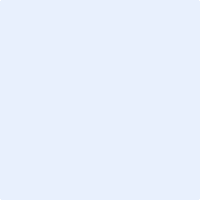 